1.pielikums Salacgrīvas novada domes 2015.gada publiskam pārskatamSalacgrīvas novadaattīstības programmas2015 – 2021unSalacgrīvas novadailgspējīgas attīstības stratēģijas2015 – 2038ieviešanas uzraudzības ziņojums par 2015.gaduSalacgrīva, 2016SatursIevads	2Salacgrīvas novada vispārējs attīstības raksturojums	3Salacgrīvas novada domes realizētie projekti	4Ilgtspējīgas attīstības stratēģijā noteiktie rezultatīvie rādītāji	6Attīstības progrmmā noteiktie rezultatīvie rādītāji	7Secinājumi	9Priekšlikumi	9Pielikums Nr.1.	10IevadsSalacgrīvas novada ilgtspējīgas attīstības stratēģija 2015.-2038. gadam ir apstiprināta 2015. gada 29. jūlijā (lēmums Nr.238.). Tā ir ilgtermiņa plānošanas dokuments.Salacgrīvas novada attīstības programma 2015.-2021.gadam ir apstiprināta 2015.gada 29. jūlijā (lēmums Nr. 237.). Tā ir vidēja termiņa plānošanas dokuments.Salacgrīvas novada attīstības tendencēm ir iespējams sekot līdzi, jo Salacgrīvas novada ilgtspējīgas attīstības stratēģijā 2015.-2038. gadam un Salacgrīvas novada attīstības programmā 2015.-2021. gadam ir noteikti mērķi un prioritātes. Abos plānošanas dokumentos ir iekļauti rezultatīvie rādītāji, kas ik gadu ir jāfiksē, kā arī jāvērtē attīstības tendences.Plānošanas dokumenti ir izstrādāti, izmantojot integrētu pieeju – ievērojot telpisko, tematisko un laika dimensiju. Izstrādes ietvaros notikusi sabiedrības līdzdarbošanās.Šis ir pirmais uzraudzības ziņojums par Salacgrīvas novada ilgtspējīgas attīstības stratēģiju 2015.-2038. gadam un Salacgrīvas novada attīstības programmas 2015.-2021. gadam ieviešanu.2015.gadā veicamie darbi jau tika paredzēti pirms Salacgrīvas novada attīstības programmas 2015.-2021. gadam apstiprināšanas, laikā, kad tika plānots un apstiprināts pašvaldības budžets 2015.gadam.2015. gada decembrī tika aktualizēts rīcības un investīciju plāns. Attīstības programmas rīcības un investīciju plāns ir aktualizējams vismaz vienu reizi gadā.Detalizētāks pārskats tiks izstrādāts laika periodam par 2016.gadu, jo tas būs 1. gads pēc vidēja termiņa plānošanas dokumenta apstiprināšanas un tā ņemšanas vērā, plānojot budžetu, un veicamās aktivitātes Salacgrīvas novada attīstībai. Pārskats par rīcības un investīciju plānā ietvertajām aktivitātēm izvērtēts pielikumā Nr. 1.2018. un 2021. gadā ir nepieciešams izstrādāt monitoringa ziņojumu par iepriekšminētajiem plānošanas dokumentiem, kas būs jāiesniedz Vides pārraudzības valsts birojā. Tajā būs jāvērtē veikto darbību īstenošanas laikā radītās tiešās vai netiešās ietekmes uz vidi.Uzraudzības ziņojums ir sagatavots balstoties uz statistikas datiem un Salacgrīvas novada pašvaldības iestāžu un struktūrvienību sniegto informāciju.Uzraudzības ziņojumu sagatavoja Salacgrīvas novada domes teritorijas plānotāja Vineta Krūze sadarbībā ar Salacgrīvas novada ilgtspējīgas attīstības stratēģijas 2015.-2038. gadam uzraudzības darba grupu (Dagnis Straubergs, Kaspars Ķemers, Sanita Šlekone, Jānis Cīrulis, Skaidrīte Eglīte) un Salacgrīvas novada attīstības programmas 2015.-2021. gadam uzraudzības darba grupu (Dagnis Straubergs, Kaspars Ķemers, Jānis Cīrulis, Ināra Lazdiņa, Sarma Kacara). Salacgrīvas novada vispārējs attīstības raksturojumsSalacgrīvas novads izveidojās 2009.gadā pēc teritoriāli administratīvās reformas, apvienojoties Salacgrīvas pilsētai ar lauku teritoriju, Ainažu pilsētai ar lauku teritoriju, kā arī Liepupes pagastam.Salacgrīvas novads atrodas Latvijas ziemeļu daļā, Rīgas plānošanas reģionā. Tas robežojas ar Alojas un Limbažu novadu, kā arī ar Igaunijas Republiku. Pēc administratīvi teritoriālās reformas 2009.gadā Salacgrīvas novada platība ir 637,6 km2 un to veido šādas teritoriālās vienības:·	Salacgrīvas pilsēta – 12,6 km²;·	Ainažu pilsēta - 5 km2;·	Salacgrīvas pagasts – 312,8km²;·	Ainažu pagasts – 149,1 km²;·	Liepupes pagasts –157,9 km².Salacgrīvas novadā kopumā deklarēti 8524 iedzīvotāji (pēc PMLP datiem uz 01.07.2015.). No tiem Ainažos 838, Ainažu pagastā 513, Liepupes pagastā 1956, Salacgrīvā 2995 un Salacgrīvas pagastā 2222). Teritorijas attīstības līmeņa indeksa rangā pēc 2014.gada datiem Salacgrīvas novads ierindojas 27. Vietā (VRAA). Salīdzināšanai- Alojas novads 87. vietā, bet Limbažu novads 46. vietā. Bezdarba līmenis 2015. gada 31. decembrī Salacgrīvas novada teritorijā bija 10.1 % (NVA). Salacgrīvas novada ilgtspējīgas attīstības stratēģijā noteiktais virsmērķis:Novada vietējos resursos bāzēta pašpietiekamība, nodrošinot labas pārvaldības virzītus panākumus dabas, ekonomiskās un sociālās vides uzlabošanā. Novada pašpietiekamību raksturo vietējo resursu izmantošana attīstības veicināšanā, un ikdienas vajadzību nodrošināšanā pēc iespējas mazāk izmantojot no ārējiem faktoriem atkarīgus risinājumus. Salacgrīvas novada ilgtspējīgas attīstības stratēģijā noteiktie mērķi:Komfortabla, līdzsvarota, droša dzīvesvide;Daudzveidīga mobilitāte.Salacgrīvas novada ilgtspējīgas attīstības stratēģijā noteiktās prioritātes:Sabiedrības labklājība;Uzņēmējdarbība;Mobilitāte un pakalpojumu pieejamība;Vides ilgtspējīga apsaimniekošana;Efektīva pārvaldība.Salacgrīvas novada attīstības programmā noteiktie vidēja termiņa mērķi un prioritātes: SM1 Saliedēta, aktīva, sociāli nodrošināta un inteliģenta sabiedrība;VP1.1. Efektīva pārvaldība;VP1.2. Daudzpusīga izglītība;VP1.3. Saglabāta, uzturēta un pilnveidota kultūrvide;VP1.4. Fiziski aktīvs un veselīgs dzīvesveids;VP1.5. Pieejama veselības aprūpe un sociālie pakalpojumi;SM2 Veiksmīga uzņēmējdarbības vide;VP2.1. Kvalitatīvi pašvaldības pakalpojumi un atbalsta pasākumi uzņēmējiem un investoriem;SM3 Sakārtota, droša un pieejama infrastruktūra;VP3.1. Kvalitatīva dzīves vide; VP3.2. Kvalitatīva infrastruktūra;VP3.3. Energoefektīva un ilgtspējīga saimniekošana;VP3.4. Paplašināta ostas teritorija, padziļināti ūdensceļi;SM4 Atpazīstams tūrisma reģions;VP4.1. Sakārtota tūrisma infrastruktūra.Salacgrīvas novada noteikto mērķu un prioritāšu īstenošana ir uzsākta. To apliecina budžeta izpilde 2015.gadam. Plānojot 2016. gada budžetu, ir ņemti vērā gan iepriekšminētie mērķi un prioritātes, gan arī apstiprinātais rīcības un investīciju plāns. 2016. gadā dome, iestādes un nevalstiskās organizācijas turpinās darbu pie attīstības programmā nosprausto mērķu realizēšanas.Salacgrīvas novada domes realizētie projektiIgaunijas – Latvijas – Krievijas pārrobežu sadarbības programmas līdzfinansētais projekts „Sadarbība teātra un mūzikas mākslu attīstībā” (Projekta realizācija 2012.-2015.g.).Igaunijas – Latvijas pārrobežu sadarbības programmas līdzfinansētais projekts „Development of water tourism as nature and active tourism component in Latvia and Estonia” (Ūdenstūrisma kā dabas un aktīvā tūrisma komponentes attīstība Latvijā un Igaunijā) (Projekta realizācija 2013.-2015.g.).EZF projekts „Tūjas zinību centra izveide” (Projekta realizācija 2013.-2015.g.).Klimata pārmaiņu finanšu instrumenta projekta „Siltumnīcefekta gāzu emisiju samazināšana Salacgrīvas novada pašvaldības publisko teritoriju apgaismojuma infrastruktūrā” (Projekta realizācija 2015.g.).EZF projekts „Spēlēsim volejbolu” (Projekta realizācija 2014.-2015.g.).ELFLA projekts „Izstāžu zāle koridoros” (Projekta realizācija 2015.g.).ELFLA projekts „Jaunās tehnoloģijas lasīšanas veicināšanai Salacgrīvas novadā” (Projekta realizācija 2015.g.).ERAF projekts „Publiskā interneta pieejamība Salacgrīvas novadā” (Projekta realizācija 2014.-2015.g.).Zivju fonda finansēts projekts „Nēģu populācijas pavairošana Salacas upē” (Projekta realizācija 2015.g.).Zivju fonda finansēts projekts „Taimiņu populācijas pavairošana Salacā” (Projekta realizācija 2015.g.).Valsts kultūrkapitāla fonda finansēts projekts „Salacgrīvas muzeja dārgumi stāsta par pilsētu senāk un tagad” (Projekta realizācija 2015.g.).Valsts kultūrkapitāla fonda finansēts projekts „Sešas latviskuma pēdas Salacgrīvas novadā” (Projekta realizācija 2015.g.).Autoceļu sakārtošana Salacgrīvas novada teritorijā- Palmas- Pūpoli (seguma uzlabošana, grāvju rakšana, caurteku izbūve), Ļekungas- Ķieģeļnieki (seguma uzlabošanas, apauguma noņemšana), Lielurgas-Oltuži (grāvju rakšana, caurteku nomaiņa) (realizēts 2015.g.);Ielu sakārtošana - Sakārtotas Grīvas, Meldru, Laša, Krasta, Brenguļmeža, Zvaigžņu, Murdu, Madaru, Priežu ielas Salacgrīvā, Smilgu, Zaļā, Muzeja, Kr. Barona ielas Ainažos, Dārza, Upes, Saimniecības ielas Svētciemā, uzlikts bruģis Kalnu ielas ietvei Salacgrīvā (realizēts 2015.g.);Deformācijas šuvju izbūve tiltam pār Salacu (realizēts 2015.g.);Stāvlaukuma izbūve Smilšu ielā (realizēts 2015.g.);Stāvlaukuma izveide Baznīcas ielā (realizēts 2015.g.);Ielu apgaismojuma ierīkošana Salacgrīvas novada Ainažu pilsētā (Muzeja ielā) un Svētciemā (Rīgas ielā) (realizēts 2015.g.);Ielu apgaismojuma nomaiņa uz energoefektīvākiem risinājumiem Salacgrīvas novada pilsētās un ciemos (realizēts 2015.g.);Automātiskās ugunsgrēka atklāšanas un trauksmes signalizācijas sistēmu ierīkošana Liepupes vidusskolā, Salacgrīvas kultūras namā, PII “Vilnītis” pagrabstāvā, Ainažu kultūras namā (realizēts 2015.g.);Svētciema bibliotēkas sanitārā mezgla un kāpņu telpas remonts (realizēts 2015.g.);Ūdensapgādes un kanalizācijas tīklu attīstība Svētciemā (realizēts 2015.g.);Ūdensapgādes un kanalizācijas tīklu attīstība Vecsalacā (realizēts 2015.g.);Ūdensapgādes un kanalizācijas tīklu attīstība Korģenes ciemā (realizēts 2015.g.);Uzstādīts hidrants pie Krišjāņa Valdemāra Ainažu pamatskolas (realizēts 2015.g.);Atbalstītas iedzīvotāju iniciatīvas konkursā “Iedzīvotāji veido savu vidi”- piešķirts finansējums bērnu rotaļu konstrukciju uzstādīšanai Smilšu ielā 26, Salacgrīvā, pagalma labiekārtošanai Tīruma ielā 8, Salacgrīvā, pagalma labiekārtošanai un bērnu rotaļu konstrukciju uzstādīšanai Vidzemes ielā 5, Salacgrīvā, pagalma labiekārtošanai Valdemāra ielā 93, Ainažos, pagalma labiekārtošanai Kr. Barona ielā 3, Ainažos, putnu būrīšu uzstādīšanai Ainažos un Salacgrīvā (Projekti realizēti 2015.g.).Atbalstītas projektu idejas konkursā “Jauniešu biznesa plānu konkurss komercdarbības uzsākšanai Salacgrīvas novadā” – piešķirts finansējums filmēšanas pakalpojumu nodrošināšanai, frizieru pakalpojumu nodrošināšanai (Uzņēmējdarbība uzsākta 2015.g.).Ilgtspējīgas attīstības stratēģijā noteiktie rezultatīvie rādītājiAttīstības progrmmā noteiktie rezultatīvie rādītājiSecinājumiApstiprinot Salacgrīvas novada attīstības programmu, ir ņemti vērā Salacgrīvas novada ilgtspējīgas attīstības stratēģijā noteiktie mērķi un prioritātes.Visi Salacgrīvas novada ilgtspējīgas attīstības stratēģijā noteiktie mērķi un prioritātes ir aktuāli un tām atbilst noteiktās aktivitātes, kas ietvertas attīstības programmas rīcības un investīciju plānā.Izvērtējot 2015. gadā veiktās aktivitātes un plānotās aktivitātes 2016. gadam (atbilstoši apstiprinātajam pašvaldības budžetam), ir secināms, ka veiktās darbības atbilst ilgtspējīgas attīstības stratēģijā un attīstības programmā izvirzītajām prioritātēm un veicina noteikto mērķu sasniegšanu.Ilgtspējīgas attīstības stratēģija un attīstības programma atbilst novada attīstības interesēm un tendencēm, kā arī nenonāk pretrunā ar hierarhiski augstākiem plānošanas dokumentiem gan nacionālā, gan reģiona līmenī, tāpēc šobrīd nav nepieciešams veikt šo plānošanas dokumentu grozījumus.Priekšlikumi Lai atvieglotu informācijas savākšanu ikgadējā uzraudzības ziņojuma izstrādei, Salacgrīvas novada domes struktūrvienībām un pašvaldības iestādēm ir ieteicams izveidot atsevišķu datu bāzi par īstenotajiem attīstības programmā paredzētajiem projektiem un aktivitātēm, pastāvīgi uzkrājot un apkopojot informāciju.Uzraudzības ziņojuma izstrādātājsSalacgrīvas novada domes teritorijas plānotāja 				Vineta KrūzePielikums Nr.1.RĪCĪBAS PLĀNSINVESTĪCIJU PLĀNSRādītājsBāzes rādītājsRādītājsTendenceInformācijas avotsIedzīvotāju skaits novada pilsētās un pagastos8658  (01.01.2015.)8524 (01.07.2015.)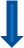 PMLPAudzēkņu skaits  vispārējās izglītības iestādēs678 (2014./2015 m.g.)702 (2015./2016.m.g.)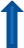 DomeApgūstamo profesiju skaits izglītības iestādēs0 (2014./2015 m.g.)0 (2015./2016.m.g.)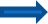 DomeProfilējošo priekšmetu skaits vispārizglītojošās skolās0 (2014./2015 m.g.)4 (2015./2016.m.g.)DomeSkolēnu skaits, kuri apgūst profilējošos mācību priekšmetus0 (2014./2015 m.g.)18 (2015./2016.m.g.)DomeEkonomiski aktīvās statistikas vienības, skaits714 (2013)750 (2014.gads. Provizoriskie dati)CSPBezdarba līmenis, %5.8% (2015.gada 28.februārī)10.1 (31.12.2015.)NVASalacgrīvas novadā reģistrēto fondu, nodibinājumu, biedrību skaits75 (2013)72  (2014.gads. Provizoriskie dati)CSPAsfaltēto pašvaldības ielu un autoceļu kopgarums43.94 (2015)43.94 (2015)DomeAutostāvvietu kāpu zonas tuvumā skaits20 (2015)20 (2015)DomeNoejas pie jūras10 (2015)10 (2015)DomeJahtu ostu un laivu piestātņu skaits2 (2015)2 (2015)DomeKravu apgrozījums ostā, tūkst. t gadā330 (2014)352.6 (2015)Ostas pārvaldeNovadā reģistrēto elektro transportlīdzekļu skaits1 (2014)Nav datuCSDDSabiedriski pieejami uzlādes punkti elektromobiļiem0 (2014)0 (2015)DomePašvaldības organizēto kultūras pasākumu apmeklējumu skaits gadā40541(2014)23976(2015)OrganizatoriRezultatīvie rādītājiRādītājsDatu avotsIedzīvotāju skaits novadā8524 (01.07.2015.)PMLPTeritorijas attīstības līmeņa indeksa rangs27 (2014)VRAABezdarba līmenis, %10.1 (31.12.2015.)NVAElektroniski iesniegto iesniegumu daļa, % visu iesniegumu60DomeIIN pašvaldības budžetā3861475 (SND)CSPSalacgrīvas novadā reģistrēto NVO  (t.sk.fondu, nodibinājumu) skaits72 (2014.gads. Provizoriskie dati)CSPPašvaldības atbalstīto NVO virzīto projektu skaits2 (2015)DomeAudzēkņu skaits mācību gadā pirmsskolas izglītības iestādēs246 (2015./2016.m.g.)DomeAudzēkņu skaits mācību gadā vispārizglītojošās skolās702 (2015./2016.m.g.)DomeProfilējošo priekšmetu skaits vispārizglītojošās skolās4 (2015./2016.m.g.)DomeSkolēnu skaits, kuri apgūst profilējošos mācību priekšmetus18 (2015./2016.m.g.)DomeAudzēkņu skaits Salacgrīvas novada Mūzikas skolā132 (2015./2016.m.g.)DomeAudzēkņu skaits Salacgrīvas mākslas skolā127 (2015./2016.m.g.)DomeAudzēkņu skaits Limbažu un Salacgrīvas novada sporta skolā654 (kopā) 209 (Salacgrīvas novada audzēkņi) (2015./2016.m.g.)DomePašvaldības organizēto kultūras pasākumu apmeklējumu skaits gadā37511 (2015)Kultūras un tautas namiLasītāju skaits bibliotēkās2186 (2015)BibliotēkasSporta pasākumu skaits Salacgrīvas novada teritorijā26 (2015)Zvejnieku parks, DomeReģistrētās ārstu prakses 5 (2015)Uzņēmumu reģistrsSociālo pakalpojumu pieejamība visā administratīvajā teritorijāirDomeSociālā fonda dzīvokļi3(2015)DomeEnerģijas patēriņa daļa no pašu atjaunojamiem un alternatīviem energoresursiem pašvaldības komunālajā saimniecībā, % no kopējāDomeUzņēmējdarbībai pieejamo teritoriju reģistrs un kartogrāfiskais materiālsNav izstrādātsDomeEkonomiski aktīvās statistikas vienības, skaits750 (2014.gads. Provizoriskie dati)CSPKomercsabiedrību skaits244 (2014.gads. Provizoriskie dati)CSPPieņemto kuģu skaits ostā125 (2015)Ostas pārvaldeKravu apgrozījums ostā, tūkst. t gadā352.6 (2015)Ostas pārvaldeSalacgrīvas novada autoceļi un ielas ar cieto segumu (bruģis, asfalts)43.94 (2015)DomeŪdenssaimniecības pakalpojumu pieejamība pilsētās un ciemos, ciemu skaits9 apkalpes zonasDomeSabiedriski pieejamie uzlādes punkti elektro transportlīdzekļu uzlādei-CSDDNovadā reģistrēto elektro transportlīdzekļu skaitsNav informācijasCSDDSabiedriskā transporta maršrurtiSaglabātiRPRNoejas pie jūras10DomeNoejas pie jūras, piemērotas cilvēkiem ar funkcionāliem traucējumiem3DomeEsošo autostāvvietu kāpu zonas tuvumā skaits20DomePeldūdeņu kvalitāteE.coli,  zarnu enterokoki2015.gadā noteiktie rādītāji nav pārsniegtiVeselības inspekcijaApmeklētāju skaits tūrisma informācijas centrā4260 (2015)TICViesu uzņemšanas iestāžu skaits un vietu skaits tajās26 naktsmītnes, 910 gultasvietas (2015)TICĒdināšanas iestāžu skaits20 (2015)TICIedzīvotāju apmierinātība ar dzīves kvalitāti Nav veikta aptaujaDomeSM1 Saliedēta, aktīva, sociāli nodrošināta un inteliģenta sabiedrībaVTP1.1. Efektīva pārvaldībaSM1 Saliedēta, aktīva, sociāli nodrošināta un inteliģenta sabiedrībaVTP1.1. Efektīva pārvaldībaSM1 Saliedēta, aktīva, sociāli nodrošināta un inteliģenta sabiedrībaVTP1.1. Efektīva pārvaldībaSM1 Saliedēta, aktīva, sociāli nodrošināta un inteliģenta sabiedrībaVTP1.1. Efektīva pārvaldībaSM1 Saliedēta, aktīva, sociāli nodrošināta un inteliģenta sabiedrībaVTP1.1. Efektīva pārvaldībaSM1 Saliedēta, aktīva, sociāli nodrošināta un inteliģenta sabiedrībaVTP1.1. Efektīva pārvaldībaSM1 Saliedēta, aktīva, sociāli nodrošināta un inteliģenta sabiedrībaVTP1.1. Efektīva pārvaldībaSM1 Saliedēta, aktīva, sociāli nodrošināta un inteliģenta sabiedrībaVTP1.1. Efektīva pārvaldībaSM1 Saliedēta, aktīva, sociāli nodrošināta un inteliģenta sabiedrībaVTP1.1. Efektīva pārvaldībaSM1 Saliedēta, aktīva, sociāli nodrošināta un inteliģenta sabiedrībaVTP1.1. Efektīva pārvaldībaSM1 Saliedēta, aktīva, sociāli nodrošināta un inteliģenta sabiedrībaVTP1.1. Efektīva pārvaldībaSM1 Saliedēta, aktīva, sociāli nodrošināta un inteliģenta sabiedrībaVTP1.1. Efektīva pārvaldībaNr.Rīcības (aktivitātes vai projekta) nosaukumsRīcības (aktivitātes vai projekta) nosaukumsPlānotais darbības rezultātsPlānotais darbības rezultātsIzpildes termiņšIzpildes termiņšAtbildīgaisAtbildīgaisAtbildīgaisRealizēšanas stadijaRealizēšanas stadijaR.1.1.1.Veicināt Salacgrīvas novada atpazīstamību publiskajā telpā.Veicināt Salacgrīvas novada atpazīstamību publiskajā telpā.Izveidots pozitīvs un aktīvs Salacgrīvas novada tēls.Izveidots pozitīvs un aktīvs Salacgrīvas novada tēls.2015-20212015-2021Salacgrīvas novada domes informācijas nodaļa, tūrisma informācijas centrs.Salacgrīvas novada domes informācijas nodaļa, tūrisma informācijas centrs.Salacgrīvas novada domes informācijas nodaļa, tūrisma informācijas centrs.Tiek realizēts.Salacgrīvas novads tiek popularizēts gan rakstiskajos izdevumos, gan televīzijā, gan radio, gan interneta vidē.Tiek realizēts.Salacgrīvas novads tiek popularizēts gan rakstiskajos izdevumos, gan televīzijā, gan radio, gan interneta vidē.R.1.1.2.Uzlabot pašvaldības darbinieku komandas darbu un kompetences celšanu.Uzlabot pašvaldības darbinieku komandas darbu un kompetences celšanu.Saliedēts un vienots pašvaldības darbinieku kolektīvs;Regulāras personāla kvalifikācijas paaugstināšanas un profesionālo prasmju pilnveidošanas pasākumiSaliedēts un vienots pašvaldības darbinieku kolektīvs;Regulāras personāla kvalifikācijas paaugstināšanas un profesionālo prasmju pilnveidošanas pasākumi2015-20212015-2021Salacgrīvas novada izpilddirektors.Salacgrīvas novada izpilddirektors.Salacgrīvas novada izpilddirektors.Tiek realizēts.Tiek nodrošināt iespēja apmeklēt kursus, seminārus kvalifikācijas celšanai.Tiek realizēts.Tiek nodrošināt iespēja apmeklēt kursus, seminārus kvalifikācijas celšanai.R.1.1.3.Projektu sagatavošana finansējuma piesaistei.Projektu sagatavošana finansējuma piesaistei.Apgūts finansējums pašvaldības iestāžu, vides, cilvēkresursu, uzņēmējdarbības attīstībai.Apgūts finansējums pašvaldības iestāžu, vides, cilvēkresursu, uzņēmējdarbības attīstībai.2015-20212015-2021Projektu vadītājs, koordinators, Salacgrīvas novada iestāžu vadītāji.Projektu vadītājs, koordinators, Salacgrīvas novada iestāžu vadītāji.Projektu vadītājs, koordinators, Salacgrīvas novada iestāžu vadītāji.Tiek realizēts.Tiek gatavoti projektu pieteikumi, sniegts atbalsts projektu pieteikumu rakstīšanā.Tiek realizēts.Tiek gatavoti projektu pieteikumi, sniegts atbalsts projektu pieteikumu rakstīšanā.R.1.1.4.Salacgrīvas ostas pārvaldes administrācijas ēkas izbūve.Salacgrīvas ostas pārvaldes administrācijas ēkas izbūve.Veikta Salacgrīvas ostas pārvaldes administrācijas ēkas izbūve, nodrošinot piemērotas telpas energoefektīvā ēkā.Veikta Salacgrīvas ostas pārvaldes administrācijas ēkas izbūve, nodrošinot piemērotas telpas energoefektīvā ēkā.2015-20172015-2017Ostas pārvaldnieks.Ostas pārvaldnieks.Ostas pārvaldnieks.Nav uzsākts. Sagatavots projekta pieteikums finansējuma saņemšanai jahtotāju servisa ēkai.Nav uzsākts. Sagatavots projekta pieteikums finansējuma saņemšanai jahtotāju servisa ēkai.R.1.1.5.Pašvaldības pārvalžu un iestāžu materiāltehniskā nodrošinājuma uzlabošana.Pašvaldības pārvalžu un iestāžu materiāltehniskā nodrošinājuma uzlabošana.Piemērots materiāltehniskais nodrošinājums ikdienas darbu veikšanai.Piemērots materiāltehniskais nodrošinājums ikdienas darbu veikšanai.2015-20212015-2021Salacgrīvas novada domes pārvalžu nodaļu un struktūrvienību vadītāji.Salacgrīvas novada domes pārvalžu nodaļu un struktūrvienību vadītāji.Salacgrīvas novada domes pārvalžu nodaļu un struktūrvienību vadītāji.Tiek realizēts.Tiek nodrošināts materiāltehniskais nodrošinājums darba veikšanai.Tiek realizēts.Tiek nodrošināts materiāltehniskais nodrošinājums darba veikšanai.R.1.1.6.Vietējās identitātes un raksturīgo īpatnību (ēku veidols, jumti, būvniecības materiāli, ēku krāsa u.c., ainava, kā arī teritorijas izmantošana) saglabāšanas nosacījumu iestrāde Teritorijas izmantošanas un apbūves noteikumos.Vietējās identitātes un raksturīgo īpatnību (ēku veidols, jumti, būvniecības materiāli, ēku krāsa u.c., ainava, kā arī teritorijas izmantošana) saglabāšanas nosacījumu iestrāde Teritorijas izmantošanas un apbūves noteikumos.Saglabāta vietējā identitāte, ieturēts vienots ainaviskais stils.Saglabāta vietējā identitāte, ieturēts vienots ainaviskais stils.2015-20162015-2016Teritorijas plānotājs, galvenais arhitekts.Teritorijas plānotājs, galvenais arhitekts.Teritorijas plānotājs, galvenais arhitekts.Tiek realizēts.Informācija tiek apzināta, lai to var iekļaut teritorijas plānojuma 1.redakcijā.Tiek realizēts.Informācija tiek apzināta, lai to var iekļaut teritorijas plānojuma 1.redakcijā.R.1.1.7.Sabiedrības iesaiste Salacgrīvas novadam būtiskos jautājumos.Sabiedrības iesaiste Salacgrīvas novadam būtiskos jautājumos.Aktīva un apmierināta sabiedrība.Aktīva un apmierināta sabiedrība.2015-20212015-2021Salacgrīvas novada domes pārvalžu nodaļu un struktūrvienību vadītāji, informācijas nodaļas vadītājs.Salacgrīvas novada domes pārvalžu nodaļu un struktūrvienību vadītāji, informācijas nodaļas vadītājs.Salacgrīvas novada domes pārvalžu nodaļu un struktūrvienību vadītāji, informācijas nodaļas vadītājs.Tiek realizēts.Tiek organizētas tikšanās ar iedzīvotājiem, darbojas konsultatīvās padomes, sadarbība ar biedrībām, ciemu vecākiem.Tiek realizēts.Tiek organizētas tikšanās ar iedzīvotājiem, darbojas konsultatīvās padomes, sadarbība ar biedrībām, ciemu vecākiem.R.1.1.8.Atbalstīt NVO darbību. Atbalstīt NVO darbību. Finansiāls atbalsts NVO darbībai novada teritorijā, augstāka NVO darbības ilgtspēja un stabilitāte.Finansiāls atbalsts NVO darbībai novada teritorijā, augstāka NVO darbības ilgtspēja un stabilitāte.2015-20212015-2021Salacgrīvas novada domes deputāti.Salacgrīvas novada domes deputāti.Salacgrīvas novada domes deputāti.Tiek realizēts.Tiek atbalstītas NVO, tiek piešķirts finansiāls atbalsts to darbībai, tiek atbalstītas projektu idejas.Tiek realizēts.Tiek atbalstītas NVO, tiek piešķirts finansiāls atbalsts to darbībai, tiek atbalstītas projektu idejas.R.1.1.9.Izveidot Salacgrīvas novada apbalvojumu sistēmu.Izveidot Salacgrīvas novada apbalvojumu sistēmu.Salacgrīvas novada uzņēmumu un iedzīvotāju panākumu un labo darbu popularizācija un pārējo iedvesmošana.Salacgrīvas novada uzņēmumu un iedzīvotāju panākumu un labo darbu popularizācija un pārējo iedvesmošana.20152015Informācijas nodaļas vadītājs, iestāžu vadītāji.Informācijas nodaļas vadītājs, iestāžu vadītāji.Informācijas nodaļas vadītājs, iestāžu vadītāji.Tiek realizēts.Izstrādātas apbalvojumu sistēmas dažādu nozaru pārstāvju godināšanai.Tiek realizēts.Izstrādātas apbalvojumu sistēmas dažādu nozaru pārstāvju godināšanai.R.1.1.10.Sadarboties ar kaimiņu pašvaldībām autoceļu, mobilitātes, sabiedriskā transporta, dažādas publiskāsinfrastruktūras attīstībā.Sadarboties ar kaimiņu pašvaldībām autoceļu, mobilitātes, sabiedriskā transporta, dažādas publiskāsinfrastruktūras attīstībā.Izveidota pārdomāta publiskā infrastruktūra starpnovadu kontekstā.Izveidota pārdomāta publiskā infrastruktūra starpnovadu kontekstā.2015-20212015-2021Salacgrīvas novada domes priekšsēdētāja vietnieks attīstības jautājumos, Ēku un apsaimniekojamās teritorijas pārzinis.Salacgrīvas novada domes priekšsēdētāja vietnieks attīstības jautājumos, Ēku un apsaimniekojamās teritorijas pārzinis.Salacgrīvas novada domes priekšsēdētāja vietnieks attīstības jautājumos, Ēku un apsaimniekojamās teritorijas pārzinis.Tiek realizēts.Kopīgi tiek risināti jautājumi, kas skar blakus pašvaldības.Tiek realizēts.Kopīgi tiek risināti jautājumi, kas skar blakus pašvaldības.R.1.1.11.Sadarboties ar kaimiņu pašvaldībām struktūrvienību līmenī.Sadarboties ar kaimiņu pašvaldībām struktūrvienību līmenī.Salacgrīvas novada domes un iestāžu speciālisti tieša sadarbība ar citu novadu un institūciju pārstāvjiem, starpnovadu aktualitāšu risināšana.Salacgrīvas novada domes un iestāžu speciālisti tieša sadarbība ar citu novadu un institūciju pārstāvjiem, starpnovadu aktualitāšu risināšana.2015-20212015-2021Salacgrīvas novada domes pārvalžu un iestāžu vadītāji.Salacgrīvas novada domes pārvalžu un iestāžu vadītāji.Salacgrīvas novada domes pārvalžu un iestāžu vadītāji.Tiek realizēts.Nepieciešamības gadījumā tiek kopīgi risinātas aktuālās situācijas.Tiek realizēts.Nepieciešamības gadījumā tiek kopīgi risinātas aktuālās situācijas.R.1.1.12.Attīstīt sadarbību ar ārvalstu pašvaldībām.Attīstīt sadarbību ar ārvalstu pašvaldībām.Izveidota sadarbība ar dažādu valstu pašvaldībām, tiek pārņemta pozitīvā pieredze.Izveidota sadarbība ar dažādu valstu pašvaldībām, tiek pārņemta pozitīvā pieredze.2015-20212015-2021Salacgrīvas novada domes pārvalžu un iestāžu vadītāji.Salacgrīvas novada domes pārvalžu un iestāžu vadītāji.Salacgrīvas novada domes pārvalžu un iestāžu vadītāji.Tiek realizēts.Notiek sadarbība ar ārvalstu pašvaldībām, tiek veikti pieredzes apmaiņas braucieni, saņemts nepieciešamais atbalsts.Tiek realizēts.Notiek sadarbība ar ārvalstu pašvaldībām, tiek veikti pieredzes apmaiņas braucieni, saņemts nepieciešamais atbalsts.R.1.1.13.Regulāra pašvaldības interneta vietnes, sociālo tīklu un vietējās avīzes uzturēšana.Regulāra pašvaldības interneta vietnes, sociālo tīklu un vietējās avīzes uzturēšana.Informēta sabiedrība par aktualitātēm Salacgrīvas novadā.Informēta sabiedrība par aktualitātēm Salacgrīvas novadā.2015-20212015-2021Informācijas nodaļas vadītājs.Informācijas nodaļas vadītājs.Informācijas nodaļas vadītājs.Tiek realizēts.Interesentiem tiek nodrošināta nepieciešamā informācija.Tiek realizēts.Interesentiem tiek nodrošināta nepieciešamā informācija.R.1.1.14.Veicināt zaļo iepirkumu – vides prasību plašāku iekļaušanu pašvaldību iepirkumāVeicināt zaļo iepirkumu – vides prasību plašāku iekļaušanu pašvaldību iepirkumāVeicināti ilgtspējīgi risinājumi Salacgrīvas novada darbībāVeicināti ilgtspējīgi risinājumi Salacgrīvas novada darbībā2015-20212015-2021Iepirkuma komisijas vadītājsIepirkuma komisijas vadītājsIepirkuma komisijas vadītājsTiek realizēts.Iespēju robežās tiek ietverti punkti, kas veicina zaļos iepirkumus.Tiek realizēts.Iespēju robežās tiek ietverti punkti, kas veicina zaļos iepirkumus.R.1.1.15.Sniegt konsultācijas kultūrvēsturiskā mantojuma objektu īpašniekiem.Sniegt konsultācijas kultūrvēsturiskā mantojuma objektu īpašniekiem.Tiek rīkoti informatīvi pasākumi un sniegtas konsultācijas privātīpašniekiem par kultūrvēsturiskā mantojuma objektu uzturēšanu, rekonstrukcijas un labiekārtošanas jautājumiem.Tiek rīkoti informatīvi pasākumi un sniegtas konsultācijas privātīpašniekiem par kultūrvēsturiskā mantojuma objektu uzturēšanu, rekonstrukcijas un labiekārtošanas jautājumiem.2015-20212015-2021Valsts kultūras pieminekļu aizsardzības inspekcijas speciālisti.Valsts kultūras pieminekļu aizsardzības inspekcijas speciālisti.Valsts kultūras pieminekļu aizsardzības inspekcijas speciālisti.Tiek realizēts.Tiek konsultēti kultūrvēsturiskā mantojuma īpašnieki, kā arī nepieciešamības gadījumā tiek sniegtas konsultācijas kultūrvēsturisko mantojuma objektu aizsargjoslā esošo nekustamo īpašumu īpašniekiem.Tiek realizēts.Tiek konsultēti kultūrvēsturiskā mantojuma īpašnieki, kā arī nepieciešamības gadījumā tiek sniegtas konsultācijas kultūrvēsturisko mantojuma objektu aizsargjoslā esošo nekustamo īpašumu īpašniekiem.R.1.1.16.Zaļā novada ideju popularizēšana.Zaļā novada ideju popularizēšana.Augusi Salacgrīvas novada iedzīvotāju apziņa par vides jautājumiem.Augusi Salacgrīvas novada iedzīvotāju apziņa par vides jautājumiem.2015-20212015-2021Informācijas nodaļas vadītājs, kārtībnieki, tūrisma informācijas centra vadītājs.Informācijas nodaļas vadītājs, kārtībnieki, tūrisma informācijas centra vadītājs.Informācijas nodaļas vadītājs, kārtībnieki, tūrisma informācijas centra vadītājs.Tiek realizēts.Tiek rīkoti izglītojoši pasākumi, izglītības iestādēs tiek atbalstītas fakultatīvās nodarbības vides izglītības veicināšanai, tiek rīkotas talkas.Tiek realizēts.Tiek rīkoti izglītojoši pasākumi, izglītības iestādēs tiek atbalstītas fakultatīvās nodarbības vides izglītības veicināšanai, tiek rīkotas talkas.R.1.1.17.Iesaistīt novada iedzīvotājus vides aizsardzības kampaņās, ikdienas vides sakopšanā un vides izglītības akcijās.Iesaistīt novada iedzīvotājus vides aizsardzības kampaņās, ikdienas vides sakopšanā un vides izglītības akcijās.Augusi iedzīvotāju atbildība pret vidi, iedzīvotāju saliedētība.Augusi iedzīvotāju atbildība pret vidi, iedzīvotāju saliedētība.2015-20212015-2021Informācijas nodaļas vadītājs, ēku un apsaimniekojamās teritorijas pārzinis, kārtībnieki.Informācijas nodaļas vadītājs, ēku un apsaimniekojamās teritorijas pārzinis, kārtībnieki.Informācijas nodaļas vadītājs, ēku un apsaimniekojamās teritorijas pārzinis, kārtībnieki.Tiek realizēts.Iedzīvotāji tiek iesaistīti vides aizsardzības kampaņās, talkās, aicināti sakopt ikdienā savus īpašumus, izglītības iestādēs tiek nodrošināta informācijas par vides izglītības jautājumiem. Iedzīvotājiem tiek rīkoti pasākumi par sakoptākajiem īpašumiem novada teritorijā.Tiek realizēts.Iedzīvotāji tiek iesaistīti vides aizsardzības kampaņās, talkās, aicināti sakopt ikdienā savus īpašumus, izglītības iestādēs tiek nodrošināta informācijas par vides izglītības jautājumiem. Iedzīvotājiem tiek rīkoti pasākumi par sakoptākajiem īpašumiem novada teritorijā.R.1.1.18.Popularizēt brīvprātīgo darbu.Popularizēt brīvprātīgo darbu.Augusi iedzīvotāju iesaiste sabiedriski nozīmīgos pasākumos, aktivitātēs, palielinājies līdzatbildības līmenis.Augusi iedzīvotāju iesaiste sabiedriski nozīmīgos pasākumos, aktivitātēs, palielinājies līdzatbildības līmenis.2015-20212015-2021Uzņēmējdarbības atbalsta centra vadītājs, Jaunatnes iniciatīvu centra „BĀKA” vadītājsUzņēmējdarbības atbalsta centra vadītājs, Jaunatnes iniciatīvu centra „BĀKA” vadītājsUzņēmējdarbības atbalsta centra vadītājs, Jaunatnes iniciatīvu centra „BĀKA” vadītājsTiek realizēts. Iedzīvotāji tiek iesaistīti kopīgu darbu veikšanai sabiedrības labā.Brīvprātīgā darba veicēji tiek novērtēti. Pasākumi ar brīvprātīgo dalību tiek popularizēti.Tiek realizēts. Iedzīvotāji tiek iesaistīti kopīgu darbu veikšanai sabiedrības labā.Brīvprātīgā darba veicēji tiek novērtēti. Pasākumi ar brīvprātīgo dalību tiek popularizēti.R.1.1.19.Izstrādāt Salacgrīvas novada teritorijas plānojumu.Izstrādāt Salacgrīvas novada teritorijas plānojumu.Izstrādāts Salacgrīvas novada teritorijas plānojums, atbilstoši normatīvajiem aktiem, sekmējot teritorijas attīstību.Izstrādāts Salacgrīvas novada teritorijas plānojums, atbilstoši normatīvajiem aktiem, sekmējot teritorijas attīstību.2015-20162015-2016Teritorijas plānotājs.Teritorijas plānotājs.Teritorijas plānotājs.Tiek realizēts.Tiek gatavota teritorijas plānojuma 1. redakcija, tiek pieņemti ierosinājumi teritorijas plānojuma izstrādei.Tiek realizēts.Tiek gatavota teritorijas plānojuma 1. redakcija, tiek pieņemti ierosinājumi teritorijas plānojuma izstrādei.SM1 Saliedēta, aktīva, sociāli nodrošināta un inteliģenta sabiedrībaVTP 1.2. Daudzpusīga izglītībaSM1 Saliedēta, aktīva, sociāli nodrošināta un inteliģenta sabiedrībaVTP 1.2. Daudzpusīga izglītībaSM1 Saliedēta, aktīva, sociāli nodrošināta un inteliģenta sabiedrībaVTP 1.2. Daudzpusīga izglītībaSM1 Saliedēta, aktīva, sociāli nodrošināta un inteliģenta sabiedrībaVTP 1.2. Daudzpusīga izglītībaSM1 Saliedēta, aktīva, sociāli nodrošināta un inteliģenta sabiedrībaVTP 1.2. Daudzpusīga izglītībaSM1 Saliedēta, aktīva, sociāli nodrošināta un inteliģenta sabiedrībaVTP 1.2. Daudzpusīga izglītībaSM1 Saliedēta, aktīva, sociāli nodrošināta un inteliģenta sabiedrībaVTP 1.2. Daudzpusīga izglītībaSM1 Saliedēta, aktīva, sociāli nodrošināta un inteliģenta sabiedrībaVTP 1.2. Daudzpusīga izglītībaSM1 Saliedēta, aktīva, sociāli nodrošināta un inteliģenta sabiedrībaVTP 1.2. Daudzpusīga izglītībaSM1 Saliedēta, aktīva, sociāli nodrošināta un inteliģenta sabiedrībaVTP 1.2. Daudzpusīga izglītībaSM1 Saliedēta, aktīva, sociāli nodrošināta un inteliģenta sabiedrībaVTP 1.2. Daudzpusīga izglītībaSM1 Saliedēta, aktīva, sociāli nodrošināta un inteliģenta sabiedrībaVTP 1.2. Daudzpusīga izglītībaNr.Rīcības (aktivitātes vai projekta) nosaukumsRīcības (aktivitātes vai projekta) nosaukumsPlānotais darbības rezultātsPlānotais darbības rezultātsIzpildes termiņšIzpildes termiņšAtbildīgaisAtbildīgaisAtbildīgaisRealizēšanas stadijaRealizēšanas stadijaR.1.2.1.Izstrādāt izglītības sektora stratēģiju.Izstrādāt izglītības sektora stratēģiju.Skaidrs redzējums par Salacgrīvas novada izglītības attīstību.Skaidrs redzējums par Salacgrīvas novada izglītības attīstību.20152015Izglītības speciālists.Izglītības speciālists.Izglītības speciālists.Nav uzsākts. Nav skaidrības par izglītības jomu valstiskā līmenī.Nav uzsākts. Nav skaidrības par izglītības jomu valstiskā līmenī.R.1.2.2.Izveidot tālākizglītības pakalpojumus.Izveidot tālākizglītības pakalpojumus.Izveidots jauns izglītības pakalpojums.Izveidots jauns izglītības pakalpojums.2015-20162015-2016Izglītības speciālists, izglītības iestāžu vadītāji.Izglītības speciālists, izglītības iestāžu vadītāji.Izglītības speciālists, izglītības iestāžu vadītāji.Tiek realizēts.Tiek izdotas licences tālākizglītības nodrošināšanai Salacgrīvas novadā.Tiek realizēts.Tiek izdotas licences tālākizglītības nodrošināšanai Salacgrīvas novadā.R.1.2.3.Izveidot profesionālās izglītības programmu.Izveidot profesionālās izglītības programmu.Izveidots jauns izglītības pakalpojums.Izveidots jauns izglītības pakalpojums.2015-20162015-2016Izglītības speciālists, izglītības iestāžu vadītāji.Izglītības speciālists, izglītības iestāžu vadītāji.Izglītības speciālists, izglītības iestāžu vadītāji.Nav uzsākts. Nepieciešama valsts politikas nostājas maiņa.Nav uzsākts. Nepieciešama valsts politikas nostājas maiņa.R.1.2.4.Nodrošināt papildus svešvalodu un IT prasmju apguves iespējas skolēniem.Nodrošināt papildus svešvalodu un IT prasmju apguves iespējas skolēniem.Fakultatīva svešvalodu un IT prasmju apguve novada izglītības iestādēs. Paaugstinājies izglītojamo zināšanu līmenis.Fakultatīva svešvalodu un IT prasmju apguve novada izglītības iestādēs. Paaugstinājies izglītojamo zināšanu līmenis.2015-20212015-2021Izglītības speciālists. Izglītības iestāžu vadītāji.Izglītības speciālists. Izglītības iestāžu vadītāji.Izglītības speciālists. Izglītības iestāžu vadītāji.Tiek realizēts.Tiek realizēts.R.1.2.5.Izveidot tehniskās jaunrades interešu izglītības pulciņu.Izveidot tehniskās jaunrades interešu izglītības pulciņu.Izveidots tehniskās jaunrades interešu izglītības pulciņš Jaunatnes iniciatīvu centrā. Augusi bērnu un jauniešu interese par inovatīvām un tehniskām lietām.Izveidots tehniskās jaunrades interešu izglītības pulciņš Jaunatnes iniciatīvu centrā. Augusi bērnu un jauniešu interese par inovatīvām un tehniskām lietām.2015-20162015-2016Izglītības speciālists.Izglītības speciālists.Izglītības speciālists.Tiek realizēts.Izveidots radioelektronikas pulciņš.Tiek realizēts.Izveidots radioelektronikas pulciņš.R.1.2.6.Rīkot tehniskās jaunrades konkursus.Rīkot tehniskās jaunrades konkursus.Ikgadējs tehniskās jaunrades konkurss sadarbībā ar RTU.Ikgadējs tehniskās jaunrades konkurss sadarbībā ar RTU.2015-20212015-2021Izglītības speciālists.Izglītības speciālists.Izglītības speciālists.Nav uzsākts.Tiek ņemta dalība citu organizatoru rīkotajos konkursos.Nav uzsākts.Tiek ņemta dalība citu organizatoru rīkotajos konkursos.R.1.2.7.Atbalstīt vides izglītību, veicinot dabas zinātņu apguvi skolās.Atbalstīt vides izglītību, veicinot dabas zinātņu apguvi skolās.Optimāla sabiedrības izglītošana par vides jautājumiem – no skolēniem – ģimenei.Optimāla sabiedrības izglītošana par vides jautājumiem – no skolēniem – ģimenei.2015-20212015-2021Izglītības speciālists, izglītības iestāžu vadītāji.Izglītības speciālists, izglītības iestāžu vadītāji.Izglītības speciālists, izglītības iestāžu vadītāji.Tiek realizēts.Tiek realizēts.R.1.2.8.Veicināt skolēnu iesaisti ārpusskolas/fakultatīvajās nodarbībās.Veicināt skolēnu iesaisti ārpusskolas/fakultatīvajās nodarbībās.Paplašināts skolēnu redzesloks par dažādām tēmām.Paplašināts skolēnu redzesloks par dažādām tēmām.2015-20212015-2021Izglītības speciālists, izglītības iestāžu vadītāji, Jaunatnes iniciatīvu centra „BĀKA” vadītājs, Salacgrīvas novada mūzikas skolas vadītājs, Salacgrīvas mākslas skolas vadītājs, Limbažu un Salacgrīvas novadu sporta skolas vadītājs.Izglītības speciālists, izglītības iestāžu vadītāji, Jaunatnes iniciatīvu centra „BĀKA” vadītājs, Salacgrīvas novada mūzikas skolas vadītājs, Salacgrīvas mākslas skolas vadītājs, Limbažu un Salacgrīvas novadu sporta skolas vadītājs.Izglītības speciālists, izglītības iestāžu vadītāji, Jaunatnes iniciatīvu centra „BĀKA” vadītājs, Salacgrīvas novada mūzikas skolas vadītājs, Salacgrīvas mākslas skolas vadītājs, Limbažu un Salacgrīvas novadu sporta skolas vadītājs.Tiek realizēts.Tiek realizēts.R.1.2.9.Veicināt neformālās izglītības apmācību īstenošanu.Veicināt neformālās izglītības apmācību īstenošanu.Veicināta izpratne par neformālo izglītību un tās izmantošanas iespējām.Veicināta izpratne par neformālo izglītību un tās izmantošanas iespējām.2015 - 20212015 - 2021Izglītības speciālists, izglītības iestāžu vadītāji, Jaunatnes iniciatīvu centra „BĀKA” vadītājs.Izglītības speciālists, izglītības iestāžu vadītāji, Jaunatnes iniciatīvu centra „BĀKA” vadītājs.Izglītības speciālists, izglītības iestāžu vadītāji, Jaunatnes iniciatīvu centra „BĀKA” vadītājs.Tiek realizēts.Tiek realizēts.R.1.2.10.Paplašināt mūžizglītības aktivitāšu piedāvājumu.Paplašināt mūžizglītības aktivitāšu piedāvājumu.Daudzveidīgs mūžizglītības piedāvājums novada administratīvajā teritorijā.Daudzveidīgs mūžizglītības piedāvājums novada administratīvajā teritorijā.2015-20212015-2021Izglītības speciālists, NVO.Izglītības speciālists, NVO.Izglītības speciālists, NVO.Tiek realizēts.Tiek realizēts.R.1.2.11.Uzlabot interešu izglītības materiāltehnisko bāzi.Uzlabot interešu izglītības materiāltehnisko bāzi.Moderna, radošumu veicinoša un drošības prasībām atbilstoša mācību vide un aprīkojums iestādēs, kas veicina formālo un neformālo izglītībuModerna, radošumu veicinoša un drošības prasībām atbilstoša mācību vide un aprīkojums iestādēs, kas veicina formālo un neformālo izglītību2015-20212015-2021Izglītības iestāžu vadītāji.Izglītības iestāžu vadītāji.Izglītības iestāžu vadītāji.Tiek realizēts.Tiek realizēts.R.1.2.12.Organizēt apmācību seminārus un kursus novada izglītības, kultūras un sporta speciālistiem.Organizēt apmācību seminārus un kursus novada izglītības, kultūras un sporta speciālistiem.Paaugstināta novada izglītības, kultūras un sporta speciālistu kvalifikācija.Paaugstināta novada izglītības, kultūras un sporta speciālistu kvalifikācija.2015-20212015-2021Izglītības speciālists, iestāžu vadītāji.Izglītības speciālists, iestāžu vadītāji.Izglītības speciālists, iestāžu vadītāji.Tiek realizēts.Speciālisti apmeklē seminārus/apmācības kvalifikācijas celšanai.Tiek realizēts.Speciālisti apmeklē seminārus/apmācības kvalifikācijas celšanai.R.1.2.13.Organizēt pieredzes apmaiņas braucienus novada izglītības, kultūras un sporta speciālistiem.Organizēt pieredzes apmaiņas braucienus novada izglītības, kultūras un sporta speciālistiem.Novada izglītības, kultūras un sporta speciālistiem paplašināts redzes loks, iegūta jauna pieredze, kas tiek pielietota ikdienas darbā.Novada izglītības, kultūras un sporta speciālistiem paplašināts redzes loks, iegūta jauna pieredze, kas tiek pielietota ikdienas darbā.2015-20212015-2021Izglītības speciālists, iestāžu vadītāji.Izglītības speciālists, iestāžu vadītāji.Izglītības speciālists, iestāžu vadītāji.Tiek realizēts.Notiek pieredzes apmaiņa gan valsts, gan starptautiskā līmenī.Tiek realizēts.Notiek pieredzes apmaiņa gan valsts, gan starptautiskā līmenī.R.1.2.14.Veicināt izglītības iestāžu dalību nacionāla un starptautiska mēroga iniciatīvās.Veicināt izglītības iestāžu dalību nacionāla un starptautiska mēroga iniciatīvās.Salacgrīvas novada izglītības iestādes – aktīvas dažādos valsts un starptautiska mēroga izglītības pasākumos.Salacgrīvas novada izglītības iestādes – aktīvas dažādos valsts un starptautiska mēroga izglītības pasākumos.2015-20212015-2021Izglītības speciālists, izglītības iestāžu vadītāji.Izglītības speciālists, izglītības iestāžu vadītāji.Izglītības speciālists, izglītības iestāžu vadītāji.Tiek realizēts.Tiek realizēts.R.1.2.15.Veicināt skolas absolventu - speciālistu pieņemšanu darbā izglītības iestādēs.Veicināt skolas absolventu - speciālistu pieņemšanu darbā izglītības iestādēs.Jauniešu atgriešanās iespējas Salacgrīvas novadā, kadru maiņa, gados jauns personāls.Jauniešu atgriešanās iespējas Salacgrīvas novadā, kadru maiņa, gados jauns personāls.2015-20212015-2021Izglītības speciālists, izglītības iestāžu vadītāji.Izglītības speciālists, izglītības iestāžu vadītāji.Izglītības speciālists, izglītības iestāžu vadītāji.Tiek realizēts.Skolēni izvēlas studijas pedagoģijā, prakses iziet Salacgrīvas novada skolās, piedalās “Iespējamā misija”.Tiek realizēts.Skolēni izvēlas studijas pedagoģijā, prakses iziet Salacgrīvas novada skolās, piedalās “Iespējamā misija”.R.1.2.16.Bibliotēkas veidot kā modernus informācijas centrus.Bibliotēkas veidot kā modernus informācijas centrus.Iedzīvotājiem iespējams informācijas ieguvei un apstrādāšanai izmantot modernas informācijas un komunikācijas tehnoloģijas (IKT), bibliotēkās tiek rīkoti informatīvi izglītojoši pasākumi.Iedzīvotājiem iespējams informācijas ieguvei un apstrādāšanai izmantot modernas informācijas un komunikācijas tehnoloģijas (IKT), bibliotēkās tiek rīkoti informatīvi izglītojoši pasākumi.2015-20212015-2021Bibliotēku vadītāji.Bibliotēku vadītāji.Bibliotēku vadītāji.Tiek realizēts.Tiek ieviestas un aktīvi izmantotas informāciju komunikāciju tehnoloģijas, tiek rīkoti dažādi pasākumi, tikšanās ar sabiedrībā zināmiem cilvēkiem.Tiek realizēts.Tiek ieviestas un aktīvi izmantotas informāciju komunikāciju tehnoloģijas, tiek rīkoti dažādi pasākumi, tikšanās ar sabiedrībā zināmiem cilvēkiem.R.1.2.17.Liepupes vidusskolu veidot kā pagasta mūžizglītības un sporta centru.Liepupes vidusskolu veidot kā pagasta mūžizglītības un sporta centru.Liepupes vidusskola iegūst papildus funkcijas, iedzīvotājiem tiek nodrošināta dažādu pasākumu apmeklēšana, mūžizglītība.Liepupes vidusskola iegūst papildus funkcijas, iedzīvotājiem tiek nodrošināta dažādu pasākumu apmeklēšana, mūžizglītība.2015-20212015-2021Liepupes vidusskolas direktors.Liepupes vidusskolas direktors.Liepupes vidusskolas direktors.Tiek realizēts.Liepupes vidusskolā papildus mācību procesam notiek dažādi pasākumi gan izglītības, gan kultūras, gan sporta, gan citās jomās. Liepupes vidusskola tiek izvēlēta par vietu dažādiem treniņiem.Tiek realizēts.Liepupes vidusskolā papildus mācību procesam notiek dažādi pasākumi gan izglītības, gan kultūras, gan sporta, gan citās jomās. Liepupes vidusskola tiek izvēlēta par vietu dažādiem treniņiem.SM1 Saliedēta, aktīva, sociāli nodrošināta un inteliģenta sabiedrībaVTP1.3. KultūrvideSM1 Saliedēta, aktīva, sociāli nodrošināta un inteliģenta sabiedrībaVTP1.3. KultūrvideSM1 Saliedēta, aktīva, sociāli nodrošināta un inteliģenta sabiedrībaVTP1.3. KultūrvideSM1 Saliedēta, aktīva, sociāli nodrošināta un inteliģenta sabiedrībaVTP1.3. KultūrvideSM1 Saliedēta, aktīva, sociāli nodrošināta un inteliģenta sabiedrībaVTP1.3. KultūrvideSM1 Saliedēta, aktīva, sociāli nodrošināta un inteliģenta sabiedrībaVTP1.3. KultūrvideSM1 Saliedēta, aktīva, sociāli nodrošināta un inteliģenta sabiedrībaVTP1.3. KultūrvideSM1 Saliedēta, aktīva, sociāli nodrošināta un inteliģenta sabiedrībaVTP1.3. KultūrvideSM1 Saliedēta, aktīva, sociāli nodrošināta un inteliģenta sabiedrībaVTP1.3. KultūrvideSM1 Saliedēta, aktīva, sociāli nodrošināta un inteliģenta sabiedrībaVTP1.3. KultūrvideSM1 Saliedēta, aktīva, sociāli nodrošināta un inteliģenta sabiedrībaVTP1.3. KultūrvideSM1 Saliedēta, aktīva, sociāli nodrošināta un inteliģenta sabiedrībaVTP1.3. KultūrvideNr.Rīcības (aktivitātes vai projekta) nosaukumsRīcības (aktivitātes vai projekta) nosaukumsPlānotais darbības rezultātsPlānotais darbības rezultātsIzpildes termiņšIzpildes termiņšAtbildīgaisAtbildīgaisAtbildīgaisR.1.3.1.Veicināt iedzīvotāju vietējo patriotismu un atbildību par savu novadu.Veicināt iedzīvotāju vietējo patriotismu un atbildību par savu novadu.Aktīvi, saliedēti un patriotiski vietējie iedzīvotāji. Dažāda satura informācija par Salacgrīvas novadu vietējos laikrakstos, medijos, bibliotēkās un muzejos.Aktīvi, saliedēti un patriotiski vietējie iedzīvotāji. Dažāda satura informācija par Salacgrīvas novadu vietējos laikrakstos, medijos, bibliotēkās un muzejos.2015-20212015-2021Salacgrīvas novada kultūras, tautas namu vadītāji, Salacgrīvas novada iestāžu vadītāji.Salacgrīvas novada kultūras, tautas namu vadītāji, Salacgrīvas novada iestāžu vadītāji.Salacgrīvas novada kultūras, tautas namu vadītāji, Salacgrīvas novada iestāžu vadītāji.Tiek realizēts.Notiek dažādi pasākumi, iedzīvotāji tiek aicināti ar savām iniciatīvām veidot novadu par labāku vietu. Tiek atbalstītas biedrības, rīkoti projektu konkursi gan jauniešiem, gan dažādām iedzīvotāju grupām.Iedzīvotāji tiek informēti par aktualitātēm novadā.Salacgrīvas muzejs uzkrāj informāciju par novada vēsturi.Tiek realizēts.Notiek dažādi pasākumi, iedzīvotāji tiek aicināti ar savām iniciatīvām veidot novadu par labāku vietu. Tiek atbalstītas biedrības, rīkoti projektu konkursi gan jauniešiem, gan dažādām iedzīvotāju grupām.Iedzīvotāji tiek informēti par aktualitātēm novadā.Salacgrīvas muzejs uzkrāj informāciju par novada vēsturi.R.1.3.2.Mērķtiecīgi attīstīt novada ciemus kā dažādu tradicionālo svētku svinēšanas vietas.Mērķtiecīgi attīstīt novada ciemus kā dažādu tradicionālo svētku svinēšanas vietas.Saliedēta sabiedrība, veicināta vietējās identitātes nostabilizēšanās.Saliedēta sabiedrība, veicināta vietējās identitātes nostabilizēšanās.2015-20212015-2021Salacgrīvas novada kultūras, tautas namu vadītāji, NVO.Salacgrīvas novada kultūras, tautas namu vadītāji, NVO.Salacgrīvas novada kultūras, tautas namu vadītāji, NVO.Tiek realizēts.Novada ciemos tiek rīkoti pasākumi, kas stiprina vietējo identitāti.Tiek realizēts.Novada ciemos tiek rīkoti pasākumi, kas stiprina vietējo identitāti.R.1.3.3.Bagātināt Salacgrīvas novada kultūras pasākumu klāstu ar vietēja, reģionāla, valsts, starptautiska mēroga kultūras pasākumiem.Bagātināt Salacgrīvas novada kultūras pasākumu klāstu ar vietēja, reģionāla, valsts, starptautiska mēroga kultūras pasākumiem.Palielinājusies kultūras pasākumu daudzveidība, apmeklētāju skaits, Salacgrīvas novada atpazīstamība, iedzīvotāju lepnums par savu novadu.Palielinājusies kultūras pasākumu daudzveidība, apmeklētāju skaits, Salacgrīvas novada atpazīstamība, iedzīvotāju lepnums par savu novadu.2015-20212015-2021Kultūras un tautas namu vadītāji, bibliotēku vadītāji.Kultūras un tautas namu vadītāji, bibliotēku vadītāji.Kultūras un tautas namu vadītāji, bibliotēku vadītāji.Tiek realizēts.Salacgrīvas novadā tiek rīkoti gan vietējas nozīmes pasākumi, gan starptautiskas nozīmes pasākumi. Notiek sadarbība ar citu novadu un  ārvalstu partneriem.Tiek realizēts.Salacgrīvas novadā tiek rīkoti gan vietējas nozīmes pasākumi, gan starptautiskas nozīmes pasākumi. Notiek sadarbība ar citu novadu un  ārvalstu partneriem.R.1.3.4.Kultūras pasākumu rīkošana, mārketings.Kultūras pasākumu rīkošana, mārketings.Bagātināta kultūras dzīve, popularizēts Salacgrīvas novads.Bagātināta kultūras dzīve, popularizēts Salacgrīvas novads.2015-20212015-2021Kultūras un tautas namu vadītāji, bibliotēku vadītāji.Kultūras un tautas namu vadītāji, bibliotēku vadītāji.Kultūras un tautas namu vadītāji, bibliotēku vadītāji.Tiek realizēts.Tiek rīkoti pasākumi, tie tiek reklamēti gan drukātos izdevumos, gan interneta vidē, gan televīzijā.Tiek realizēts.Tiek rīkoti pasākumi, tie tiek reklamēti gan drukātos izdevumos, gan interneta vidē, gan televīzijā.R.1.3.5.Modernizēt kultūras iestāžu tehnisko aprīkojumu.Modernizēt kultūras iestāžu tehnisko aprīkojumu.Pastāvīgi atjaunots kultūras iestāžu tehniskais aprīkojums. Pieejama skaņas un gaismas tehnika.Pastāvīgi atjaunots kultūras iestāžu tehniskais aprīkojums. Pieejama skaņas un gaismas tehnika.2015-20212015-2021Kultūras, tautas namu vadītāji, bibliotēku vadītāji.Kultūras, tautas namu vadītāji, bibliotēku vadītāji.Kultūras, tautas namu vadītāji, bibliotēku vadītāji.Tiek realizēts.Tiek uzstādīta mūsdienīgas tehnoloģijas, mainītas novecojušās aparatūras.Tiek realizēts.Tiek uzstādīta mūsdienīgas tehnoloģijas, mainītas novecojušās aparatūras.R.1.3.6.Saglabāt nemateriālo kultūras mantojumu.Saglabāt nemateriālo kultūras mantojumu.Nodrošināta nemateriālā mantojuma saglabāšana, tā nodošana nākamajām paaudzēm.Nodrošināta nemateriālā mantojuma saglabāšana, tā nodošana nākamajām paaudzēm.2015-20212015-2021Salacgrīvas novada kultūras un tautas namu, muzeju vadītāji, bibliotēku vadītāji , privātīpašnieki.Salacgrīvas novada kultūras un tautas namu, muzeju vadītāji, bibliotēku vadītāji , privātīpašnieki.Salacgrīvas novada kultūras un tautas namu, muzeju vadītāji, bibliotēku vadītāji , privātīpašnieki.Tiek realizēts.Tiek uzkrāti stāsti, nodotas tradīcijas.Tiek realizēts.Tiek uzkrāti stāsti, nodotas tradīcijas.R.1.3.7.Bibliotēkas pakalpojumu klāsta palielināšana (nodrošinot apmeklētājiem informācijas un komunikācijas tehnoloģijas (IKT), piekļuvi e-pakalpojumiem, datu bāzēm).Bibliotēkas pakalpojumu klāsta palielināšana (nodrošinot apmeklētājiem informācijas un komunikācijas tehnoloģijas (IKT), piekļuvi e-pakalpojumiem, datu bāzēm).Palielināts pieejamo pakalpojumu klāsts, pieaudzis apmeklētāju skaits bibliotēkāPalielināts pieejamo pakalpojumu klāsts, pieaudzis apmeklētāju skaits bibliotēkā2015-20212015-2021Bibliotēku vadītāji.Bibliotēku vadītāji.Bibliotēku vadītāji.Tiek realizēts.Klientiem ir iespēja saņemt bibliotēkas nodrošinātos pakalpojumus, izmantot IKT tehnoloģijas.Tiek realizēts.Klientiem ir iespēja saņemt bibliotēkas nodrošinātos pakalpojumus, izmantot IKT tehnoloģijas.R.1.3.8.Telpu paplašināšana bibliotēkas pakalpojumu nodrošināšanai. Telpu paplašināšana bibliotēkas pakalpojumu nodrošināšanai. Apmeklētājiem nodrošinātas ērtas un mūsdienīgas telpas pakalpojumu saņemšanai.Apmeklētājiem nodrošinātas ērtas un mūsdienīgas telpas pakalpojumu saņemšanai.2015-20212015-2021Bibliotēku vadītāji.Bibliotēku vadītāji.Bibliotēku vadītāji.Nav uzsākts. Rīcības realizācija pārcelta uz nākamo  gadu.Nav uzsākts. Rīcības realizācija pārcelta uz nākamo  gadu.R.1.3.9.Papildināt muzeju krājumu.Papildināt muzeju krājumu.Saglabātas kultūras vērtības, paplašināts muzeja krājums, izstāžu piedāvājums.Saglabātas kultūras vērtības, paplašināts muzeja krājums, izstāžu piedāvājums.2015-20212015-2021Muzeju vadītāji.Muzeju vadītāji.Muzeju vadītāji.Tiek realizēts.Papildināts krājums ar gleznām, zīmējumiem, sadzīves priekšmetiem, fotoattēliem.Tiek realizēts.Papildināts krājums ar gleznām, zīmējumiem, sadzīves priekšmetiem, fotoattēliem.R.1.3.10.Salacgrīvas muzeja filiāles izveide „Upesjennās”.Salacgrīvas muzeja filiāles izveide „Upesjennās”.Veikta pašvaldībai piederošas ēkas rekonstrukcija, ceļot ēkas energoefektivitāti un  tajā ierīkojot muzeja filiāli, radošās darbnīcas, telpas prezentācijām. Apmeklētājiem nodrošinātas ērtas un mūsdienīgas telpas ekspozīciju aplūkošanai, kā arī ierīkotas prasībām atbilstošas telpas muzeja krājumu uzglabāšanaiVeikta pašvaldībai piederošas ēkas rekonstrukcija, ceļot ēkas energoefektivitāti un  tajā ierīkojot muzeja filiāli, radošās darbnīcas, telpas prezentācijām. Apmeklētājiem nodrošinātas ērtas un mūsdienīgas telpas ekspozīciju aplūkošanai, kā arī ierīkotas prasībām atbilstošas telpas muzeja krājumu uzglabāšanai2015-20172015-2017Muzeja vadītāji.Muzeja vadītāji.Muzeja vadītāji.Nav uzsākts.Projekts nav uzsākts, tas netika apstiprināts. Tiklīdz būs iespēja startēt projektu konkursā tas tiks darīts.Nav uzsākts.Projekts nav uzsākts, tas netika apstiprināts. Tiklīdz būs iespēja startēt projektu konkursā tas tiks darīts.R.1.3.11.Liepupes vidusskolas sporta zāles pārveidošana par multifunkcionālu zāli.Liepupes vidusskolas sporta zāles pārveidošana par multifunkcionālu zāli.Liepupes vidusskolas sporta zāle piemērota sporta, kultūras un mākslas pasākumiem, nodarbībām.Liepupes vidusskolas sporta zāle piemērota sporta, kultūras un mākslas pasākumiem, nodarbībām.2017-20212017-2021Izpilddirektors, Liepupes vidusskolas direktors.Izpilddirektors, Liepupes vidusskolas direktors.Izpilddirektors, Liepupes vidusskolas direktors.Nav uzsākts.Nav uzsākts.R.1.3.12.Kultūras namu un tautas namu telpu pielāgot atbilstoši mūsdienu prasībām.Kultūras namu un tautas namu telpu pielāgot atbilstoši mūsdienu prasībām.Kultūras namu un tautas namu telpas pielāgotas mūsdienu prasībām, iegādāts atbilstošs aprīkojums, telpas atbilst vides pieejamības un ugunsdrošības prasībām.Kultūras namu un tautas namu telpas pielāgotas mūsdienu prasībām, iegādāts atbilstošs aprīkojums, telpas atbilst vides pieejamības un ugunsdrošības prasībām.2016-20212016-2021Izpilddirektors, kultūras iestāžu vadītāji.Izpilddirektors, kultūras iestāžu vadītāji.Izpilddirektors, kultūras iestāžu vadītāji.Tiek realizēts.Tiek sagatavotas telpas apmeklētāju labsajūtas nodrošināšanai, uzlabots grīdas segums, uzlaboti ugunsdrošības risinājumi Salacgrīvas kultūras namā un Ainažu kultūras namā uzstādot automātiskās ugunsgrēka atklāšanas un trauksmes signalizācijas. Liepupes tautas namā uzstādītas avārijas kāpnes.Tiek realizēts.Tiek sagatavotas telpas apmeklētāju labsajūtas nodrošināšanai, uzlabots grīdas segums, uzlaboti ugunsdrošības risinājumi Salacgrīvas kultūras namā un Ainažu kultūras namā uzstādot automātiskās ugunsgrēka atklāšanas un trauksmes signalizācijas. Liepupes tautas namā uzstādītas avārijas kāpnes.R.1.3.13.Salacgrīvas vidusskolas telpu pielāgot atbilstoši mūsdienu prasībām.Salacgrīvas vidusskolas telpu pielāgot atbilstoši mūsdienu prasībām.Salacgrīvas vidusskolas telpas pielāgotas mūsdienu prasībām, iegādāts atbilstošs aprīkojums, telpas atbilst vides pieejamības un ugunsdrošības prasībām.Salacgrīvas vidusskolas telpas pielāgotas mūsdienu prasībām, iegādāts atbilstošs aprīkojums, telpas atbilst vides pieejamības un ugunsdrošības prasībām.2016-20212016-2021Izpilddirektors, Salacgrīvas vidusskolas direktorsIzpilddirektors, Salacgrīvas vidusskolas direktorsIzpilddirektors, Salacgrīvas vidusskolas direktorsTiek realizēts.Mācību telpās tiek nodrošināts nepieciešamais kvalitatīvam mācību procesam. Telpas tiek veidotas  ievērojot drošības nosacījumus.Tiek realizēts.Mācību telpās tiek nodrošināts nepieciešamais kvalitatīvam mācību procesam. Telpas tiek veidotas  ievērojot drošības nosacījumus.SM1 Saliedēta, aktīva, sociāli nodrošināta un inteliģenta sabiedrībaVTP1.4. Fiziski aktīvs un veselīgs dzīvesveidsSM1 Saliedēta, aktīva, sociāli nodrošināta un inteliģenta sabiedrībaVTP1.4. Fiziski aktīvs un veselīgs dzīvesveidsSM1 Saliedēta, aktīva, sociāli nodrošināta un inteliģenta sabiedrībaVTP1.4. Fiziski aktīvs un veselīgs dzīvesveidsSM1 Saliedēta, aktīva, sociāli nodrošināta un inteliģenta sabiedrībaVTP1.4. Fiziski aktīvs un veselīgs dzīvesveidsSM1 Saliedēta, aktīva, sociāli nodrošināta un inteliģenta sabiedrībaVTP1.4. Fiziski aktīvs un veselīgs dzīvesveidsSM1 Saliedēta, aktīva, sociāli nodrošināta un inteliģenta sabiedrībaVTP1.4. Fiziski aktīvs un veselīgs dzīvesveidsSM1 Saliedēta, aktīva, sociāli nodrošināta un inteliģenta sabiedrībaVTP1.4. Fiziski aktīvs un veselīgs dzīvesveidsSM1 Saliedēta, aktīva, sociāli nodrošināta un inteliģenta sabiedrībaVTP1.4. Fiziski aktīvs un veselīgs dzīvesveidsSM1 Saliedēta, aktīva, sociāli nodrošināta un inteliģenta sabiedrībaVTP1.4. Fiziski aktīvs un veselīgs dzīvesveidsSM1 Saliedēta, aktīva, sociāli nodrošināta un inteliģenta sabiedrībaVTP1.4. Fiziski aktīvs un veselīgs dzīvesveidsSM1 Saliedēta, aktīva, sociāli nodrošināta un inteliģenta sabiedrībaVTP1.4. Fiziski aktīvs un veselīgs dzīvesveidsSM1 Saliedēta, aktīva, sociāli nodrošināta un inteliģenta sabiedrībaVTP1.4. Fiziski aktīvs un veselīgs dzīvesveidsNr.Rīcības (aktivitātes vai projekta) nosaukumsRīcības (aktivitātes vai projekta) nosaukumsPlānotais darbības rezultātsPlānotais darbības rezultātsIzpildes termiņšIzpildes termiņšAtbildīgaisAtbildīgaisAtbildīgaisR.1.4.1.Sadarboties ar sporta federācijām pasākumu rīkošanā.Sadarboties ar sporta federācijām pasākumu rīkošanā.Aktīva sadarbība ar sporta federācijām, nacionālu un starptautisku sporta pasākumu rīkošanā.Aktīva sadarbība ar sporta federācijām, nacionālu un starptautisku sporta pasākumu rīkošanā.2015-20212015-2021Zvejnieku parka pārvaldnieks, Limbažu un Salacgrīvas novadu sporta skolas direktors.Zvejnieku parka pārvaldnieks, Limbažu un Salacgrīvas novadu sporta skolas direktors.Zvejnieku parka pārvaldnieks, Limbažu un Salacgrīvas novadu sporta skolas direktors.Tiek realizētsNotiek sadarbība ar Latvijas Slēpošanas savienību,  Latvijas Futbola federāciju.Tiek realizētsNotiek sadarbība ar Latvijas Slēpošanas savienību,  Latvijas Futbola federāciju.R.1.4.2.Veselīga dzīvesveida un sporta popularizēšana.Veselīga dzīvesveida un sporta popularizēšana.Uzlabojies sabiedrības veselības stāvoklis, sabiedrības vienotība.Uzlabojies sabiedrības veselības stāvoklis, sabiedrības vienotība.2015-20212015-2021Zvejnieku parka pārvaldnieks, sporta metodiķi, jaunatnes iniciatīvu centra vadītājs, izglītības iestādes.Zvejnieku parka pārvaldnieks, sporta metodiķi, jaunatnes iniciatīvu centra vadītājs, izglītības iestādes.Zvejnieku parka pārvaldnieks, sporta metodiķi, jaunatnes iniciatīvu centra vadītājs, izglītības iestādes.Tiek realizēts.Tiek rīkoti pasākumi, aicinot iedzīvotājus uz aktīvu dzīvesveidu, tiek rīkotas sacensībasTiek realizēts.Tiek rīkoti pasākumi, aicinot iedzīvotājus uz aktīvu dzīvesveidu, tiek rīkotas sacensībasR.1.4.3.Izveidot jaunus sporta infrastruktūras objektus ciemos, pilsētās.Izveidot jaunus sporta infrastruktūras objektus ciemos, pilsētās.Izveidoti āra trenažieri, strītbola, ielu vingrošanas laukumi, pilnveidots Zvejnieku parks.Izveidoti āra trenažieri, strītbola, ielu vingrošanas laukumi, pilnveidots Zvejnieku parks.2015-20212015-2021Sporta metodiķi, Zvejnieku parka pārvaldnieks, Salacgrīvas novada pārvalžu vadītāji, NVO.Sporta metodiķi, Zvejnieku parka pārvaldnieks, Salacgrīvas novada pārvalžu vadītāji, NVO.Sporta metodiķi, Zvejnieku parka pārvaldnieks, Salacgrīvas novada pārvalžu vadītāji, NVO.Uzsākts.Tiek gatavoti projekta pieteikumi sporta infrastruktūras attīstībai.Uzsākts.Tiek gatavoti projekta pieteikumi sporta infrastruktūras attīstībai.R.1.4.4.Regulāri papildināt un atjaunot sporta inventāru.Regulāri papildināt un atjaunot sporta inventāru.Moderns sporta zāļu un sporta laukumu inventārs un materiāltehniskā bāze.Moderns sporta zāļu un sporta laukumu inventārs un materiāltehniskā bāze.2015-20212015-2021Zvejnieku parka pārvaldnieks, izglītības iestāžu vadītāji, NVO.Zvejnieku parka pārvaldnieks, izglītības iestāžu vadītāji, NVO.Zvejnieku parka pārvaldnieks, izglītības iestāžu vadītāji, NVO.Tiek realizēts.Tiek atjaunots un papildināts sporta inventārs.Tiek realizēts.Tiek atjaunots un papildināts sporta inventārs.R.1.4.5.Nodrošināt sporta inventāra nomasNodrošināt sporta inventāra nomasNomāšanai pieejams vasaras un ziemas sporta inventārs.Nomāšanai pieejams vasaras un ziemas sporta inventārs.2015-20212015-2021Zvejnieku parka pārvaldnieks, NVO, uzņēmēji.Zvejnieku parka pārvaldnieks, NVO, uzņēmēji.Zvejnieku parka pārvaldnieks, NVO, uzņēmēji.Tiek realizēts.Iespējams nomāt dažādu sporta inventāru.Tiek realizēts.Iespējams nomāt dažādu sporta inventāru.R.1.4.6.Veicināt ziemas sporta veidu attīstību.Veicināt ziemas sporta veidu attīstību.Iedzīvotāji un novada viesi nodarbojas ar ziemas sporta veidiem- slēpošanu, slidošanu, u.c.Iedzīvotāji un novada viesi nodarbojas ar ziemas sporta veidiem- slēpošanu, slidošanu, u.c.2015-20212015-2021Salacgrīvas novada izglītības speciālists, Izglītības iestāžu vadītāji, Jaunatnes iniciatīvu centra „BĀKA” vadītājs, Zvejnieku parka pārvaldnieks, Tūrisma informācijas centra vadītājs, NVO, uzņēmēji.Salacgrīvas novada izglītības speciālists, Izglītības iestāžu vadītāji, Jaunatnes iniciatīvu centra „BĀKA” vadītājs, Zvejnieku parka pārvaldnieks, Tūrisma informācijas centra vadītājs, NVO, uzņēmēji.Salacgrīvas novada izglītības speciālists, Izglītības iestāžu vadītāji, Jaunatnes iniciatīvu centra „BĀKA” vadītājs, Zvejnieku parka pārvaldnieks, Tūrisma informācijas centra vadītājs, NVO, uzņēmēji.Tiek realizēts.Tiek rīkoti dažādi pasākumi, interesentiem iespējams nodarboties ar ziemas sporta veidiem, iznomāt inventāru.Tiek realizēts.Tiek rīkoti dažādi pasākumi, interesentiem iespējams nodarboties ar ziemas sporta veidiem, iznomāt inventāru.R.1.4.6.Izbūvēt sporta inventāra noliktavu pie Salacgrīvas vidusskolas.Izbūvēt sporta inventāra noliktavu pie Salacgrīvas vidusskolas.Nodrošinātas atbilstošas telpas sporta inventāra uzglabāšanai .Nodrošinātas atbilstošas telpas sporta inventāra uzglabāšanai .2016-20212016-2021Izpilddirektors, Salacgrīvas vidusskolas direktors.Izpilddirektors, Salacgrīvas vidusskolas direktors.Izpilddirektors, Salacgrīvas vidusskolas direktors.Nav uzsākts.Nav uzsākts.R.1.4.7.Veikt Salacgrīvas sporta kompleksa izbūvi.Veikt Salacgrīvas sporta kompleksa izbūvi.Salacgrīvā darbojas sporta komplekss, uzlabojies sabiedrības veselības stāvoklis.Salacgrīvā darbojas sporta komplekss, uzlabojies sabiedrības veselības stāvoklis.2015-20212015-2021Salacgrīvas novada domes priekšsēdētāja vietnieks attīstības jautājumosSalacgrīvas novada domes priekšsēdētāja vietnieks attīstības jautājumosSalacgrīvas novada domes priekšsēdētāja vietnieks attīstības jautājumosNav uzsākts.Tiek attīstīta projekta ideja, meklēti risinājumi.Nav uzsākts.Tiek attīstīta projekta ideja, meklēti risinājumi.R.1.4.8.Veikt peldbaseina izbūvi Salacgrīvā.Veikt peldbaseina izbūvi Salacgrīvā.Salacgrīvā darbojas peldbaseins, veicināta veselīga un sportiski aktīvas sabiedrības veidošanās.Salacgrīvā darbojas peldbaseins, veicināta veselīga un sportiski aktīvas sabiedrības veidošanās.2015-20212015-2021Salacgrīvas novada domes priekšsēdētāja vietnieks attīstības jautājumos.Salacgrīvas novada domes priekšsēdētāja vietnieks attīstības jautājumos.Salacgrīvas novada domes priekšsēdētāja vietnieks attīstības jautājumos.Nav uzsākts.Tiek attīstīta projekta ideja, meklēti risinājumi.Nav uzsākts.Tiek attīstīta projekta ideja, meklēti risinājumi.R.1.4.9.Izbūvēt viesnīcu sportistiem.Izbūvēt viesnīcu sportistiem.Iespēja rīkot starptautiska līmeņa sacensības, treniņnometnes, nodrošinot sportistu un pavadošā sastāva izmitināšanu.Iespēja rīkot starptautiska līmeņa sacensības, treniņnometnes, nodrošinot sportistu un pavadošā sastāva izmitināšanu.2015-20212015-2021Salacgrīvas novada domes priekšsēdētāja vietnieks attīstības jautājumos.Salacgrīvas novada domes priekšsēdētāja vietnieks attīstības jautājumos.Salacgrīvas novada domes priekšsēdētāja vietnieks attīstības jautājumos.Nav uzsākts.Nepieciešama iniciatīva no ieinteresētajām pusēm.Nav uzsākts.Nepieciešama iniciatīva no ieinteresētajām pusēm.SM1 Saliedēta, aktīva, sociāli nodrošināta un inteliģenta sabiedrībaVTP 1.5. Pieejama veselības aprūpe un sociālie pakalpojumiSM1 Saliedēta, aktīva, sociāli nodrošināta un inteliģenta sabiedrībaVTP 1.5. Pieejama veselības aprūpe un sociālie pakalpojumiSM1 Saliedēta, aktīva, sociāli nodrošināta un inteliģenta sabiedrībaVTP 1.5. Pieejama veselības aprūpe un sociālie pakalpojumiSM1 Saliedēta, aktīva, sociāli nodrošināta un inteliģenta sabiedrībaVTP 1.5. Pieejama veselības aprūpe un sociālie pakalpojumiSM1 Saliedēta, aktīva, sociāli nodrošināta un inteliģenta sabiedrībaVTP 1.5. Pieejama veselības aprūpe un sociālie pakalpojumiSM1 Saliedēta, aktīva, sociāli nodrošināta un inteliģenta sabiedrībaVTP 1.5. Pieejama veselības aprūpe un sociālie pakalpojumiSM1 Saliedēta, aktīva, sociāli nodrošināta un inteliģenta sabiedrībaVTP 1.5. Pieejama veselības aprūpe un sociālie pakalpojumiSM1 Saliedēta, aktīva, sociāli nodrošināta un inteliģenta sabiedrībaVTP 1.5. Pieejama veselības aprūpe un sociālie pakalpojumiSM1 Saliedēta, aktīva, sociāli nodrošināta un inteliģenta sabiedrībaVTP 1.5. Pieejama veselības aprūpe un sociālie pakalpojumiSM1 Saliedēta, aktīva, sociāli nodrošināta un inteliģenta sabiedrībaVTP 1.5. Pieejama veselības aprūpe un sociālie pakalpojumiSM1 Saliedēta, aktīva, sociāli nodrošināta un inteliģenta sabiedrībaVTP 1.5. Pieejama veselības aprūpe un sociālie pakalpojumiSM1 Saliedēta, aktīva, sociāli nodrošināta un inteliģenta sabiedrībaVTP 1.5. Pieejama veselības aprūpe un sociālie pakalpojumiNr.Rīcības (aktivitātes vai projekta) nosaukumsRīcības (aktivitātes vai projekta) nosaukumsRīcības (aktivitātes vai projekta) nosaukumsPlānotais darbības rezultātsPlānotais darbības rezultātsIzpildes termiņšIzpildes termiņšIzpildes termiņšAtbildīgaisAtbildīgaisRealizēšanas stadijaR.1.5.1.Pilnveidot darbu ar riska un sociāli mazaizsargātajām iedzīvotāju grupām.Pilnveidot darbu ar riska un sociāli mazaizsargātajām iedzīvotāju grupām.Pilnveidot darbu ar riska un sociāli mazaizsargātajām iedzīvotāju grupām.Uzlabojušies riska un sociāli mazaizsargāto iedzīvotāju grupu dzīves apstākļi.Uzlabojušies riska un sociāli mazaizsargāto iedzīvotāju grupu dzīves apstākļi.2015-20212015-2021Sociālais dienests, bāriņtiesa, kārtībnieki.Sociālais dienests, bāriņtiesa, kārtībnieki.Sociālais dienests, bāriņtiesa, kārtībnieki.Tiek realizēts.Notiek regulārs darbs ar riska grupām un sociāli mazaizsargātākajām iedzīvotāju grupām.R.1.5.2.Organizēt atbalsta grupas sadarbībā ar citām pašvaldībām.Organizēt atbalsta grupas sadarbībā ar citām pašvaldībām.Organizēt atbalsta grupas sadarbībā ar citām pašvaldībām.Uzlabojušies riska un sociāli mazaizsargāto iedzīvotāju grupu dzīves apstākļi.Uzlabojušies riska un sociāli mazaizsargāto iedzīvotāju grupu dzīves apstākļi.2015-20212015-2021Sociālais dienests, Jaunatnes iniciatīvu centra ”BĀKA” vadītājs.Sociālais dienests, Jaunatnes iniciatīvu centra ”BĀKA” vadītājs.Sociālais dienests, Jaunatnes iniciatīvu centra ”BĀKA” vadītājs.Tiek realizēts.Notiek sadarbība ar citām pašvaldībām un organizācijām nozīmīgu jautājumu risināšanā.R.1.5.3.Krīzes centra/ telpu izveide no vardarbības cietušajiem.Krīzes centra/ telpu izveide no vardarbības cietušajiem.Krīzes centra/ telpu izveide no vardarbības cietušajiem.Nodrošināta īstermiņa mājvieta vardarbībā cietušajiem.Nodrošināta īstermiņa mājvieta vardarbībā cietušajiem.2015-20212015-2021Sociālā dienesta vadītājs.Sociālā dienesta vadītājs.Sociālā dienesta vadītājs.Nav uzsākts.Rīcības realizācija pārcelta uz nākamo  gadu.R.1.5.4.Attīstīt rehabilitācijas iespējas novadā.Attīstīt rehabilitācijas iespējas novadā.Attīstīt rehabilitācijas iespējas novadā.Atbalsts rehabilitācijas iespēju nodrošināšanai.Atbalsts rehabilitācijas iespēju nodrošināšanai.2015-20212015-2021Sociālā dienesta vadītājs.Sociālā dienesta vadītājs.Sociālā dienesta vadītājs.UzsāktsNoteikta nepieciešamība pēc sociālā rehabilitētāja Salacgrīvas novada teritorijā.R.1.5.5.Ēku pielāgošana sociālā dienesta klientu vajadzībām, deinstitucionalizācijas procesa realizācija.Ēku pielāgošana sociālā dienesta klientu vajadzībām, deinstitucionalizācijas procesa realizācija.Ēku pielāgošana sociālā dienesta klientu vajadzībām, deinstitucionalizācijas procesa realizācija.Pielāgotas ēkas deinstitucionalizācijas procesa realizācijai, sociālā dienesta klientu vajadzībām.Pielāgotas ēkas deinstitucionalizācijas procesa realizācijai, sociālā dienesta klientu vajadzībām.2016-20172016-2017Izpilddirektors, Sociālā dienesta vadītājs.Izpilddirektors, Sociālā dienesta vadītājs.Izpilddirektors, Sociālā dienesta vadītājs.Nav uzsākts.R.1.5.6.Sociālo dzīvokļu rekonstrukcija un jaunu iegāde.Sociālo dzīvokļu rekonstrukcija un jaunu iegāde.Sociālo dzīvokļu rekonstrukcija un jaunu iegāde.Dzīves apstākļiem piemērotas telpas.Dzīves apstākļiem piemērotas telpas.2015-20212015-2021Ēku un apsaimniekojamās teritorijas pārzinis, nekustamo īpašumu nodaļas vadītājs.Ēku un apsaimniekojamās teritorijas pārzinis, nekustamo īpašumu nodaļas vadītājs.Ēku un apsaimniekojamās teritorijas pārzinis, nekustamo īpašumu nodaļas vadītājs.Nav uzsākts.Rīcības realizācija pārcelta uz nākamo  gadu.R.1.5.7.Trūkstošo medicīnas pakalpojumu apzināšana un nodrošināšana.Trūkstošo medicīnas pakalpojumu apzināšana un nodrošināšana.Trūkstošo medicīnas pakalpojumu apzināšana un nodrošināšana.Paplašināts medicīnas pakalpojumu klāsts novada teritorijā, piesaistīti speciālisti.Paplašināts medicīnas pakalpojumu klāsts novada teritorijā, piesaistīti speciālisti.2015-20212015-2021Izpilddirektors.Izpilddirektors.Izpilddirektors.Tiek realizēts.Tiek apzināti nepieciešamie pakalpojumi.SM2 Veiksmīga uzņēmējdarbības videIP2.1. Kvalitatīvi pašvaldības pakalpojumi un atbalsta pasākumi uzņēmējiem un investoriemSM2 Veiksmīga uzņēmējdarbības videIP2.1. Kvalitatīvi pašvaldības pakalpojumi un atbalsta pasākumi uzņēmējiem un investoriemSM2 Veiksmīga uzņēmējdarbības videIP2.1. Kvalitatīvi pašvaldības pakalpojumi un atbalsta pasākumi uzņēmējiem un investoriemSM2 Veiksmīga uzņēmējdarbības videIP2.1. Kvalitatīvi pašvaldības pakalpojumi un atbalsta pasākumi uzņēmējiem un investoriemSM2 Veiksmīga uzņēmējdarbības videIP2.1. Kvalitatīvi pašvaldības pakalpojumi un atbalsta pasākumi uzņēmējiem un investoriemSM2 Veiksmīga uzņēmējdarbības videIP2.1. Kvalitatīvi pašvaldības pakalpojumi un atbalsta pasākumi uzņēmējiem un investoriemSM2 Veiksmīga uzņēmējdarbības videIP2.1. Kvalitatīvi pašvaldības pakalpojumi un atbalsta pasākumi uzņēmējiem un investoriemSM2 Veiksmīga uzņēmējdarbības videIP2.1. Kvalitatīvi pašvaldības pakalpojumi un atbalsta pasākumi uzņēmējiem un investoriemSM2 Veiksmīga uzņēmējdarbības videIP2.1. Kvalitatīvi pašvaldības pakalpojumi un atbalsta pasākumi uzņēmējiem un investoriemSM2 Veiksmīga uzņēmējdarbības videIP2.1. Kvalitatīvi pašvaldības pakalpojumi un atbalsta pasākumi uzņēmējiem un investoriemSM2 Veiksmīga uzņēmējdarbības videIP2.1. Kvalitatīvi pašvaldības pakalpojumi un atbalsta pasākumi uzņēmējiem un investoriemSM2 Veiksmīga uzņēmējdarbības videIP2.1. Kvalitatīvi pašvaldības pakalpojumi un atbalsta pasākumi uzņēmējiem un investoriemNr.Nr.Rīcības (aktivitātes vai projekta) nosaukumsRīcības (aktivitātes vai projekta) nosaukumsPlānotais darbības rezultātsPlānotais darbības rezultātsIzpildes termiņšIzpildes termiņšIzpildes termiņšAtbildīgaisAtbildīgaisRealizēšanas stadijaR.2.1.1.R.2.1.1.Izgatavot uzņēmējdarbībai pieejamo teritoriju reģistru un kartogrāfisko materiālu.Izgatavot uzņēmējdarbībai pieejamo teritoriju reģistru un kartogrāfisko materiālu.Apzinātas tās teritorijas, kurās teorētiski iespējams veidot jaunus uzņēmumus, iedzīvotāju, investoru informēšana par šīm teritorijām.Apzinātas tās teritorijas, kurās teorētiski iespējams veidot jaunus uzņēmumus, iedzīvotāju, investoru informēšana par šīm teritorijām.2015-20212015-20212015-2021Uzņēmējdarbības atbalsta centra vadītājs.Uzņēmējdarbības atbalsta centra vadītājs.Nav uzsākts.Rīcības realizācija pārcelta uz nākamo  gadu.R.2.1.2.R.2.1.2.Sadarboties ar Salacgrīvas novada uzņēmējiem.Sadarboties ar Salacgrīvas novada uzņēmējiem.Uzlabojusies sadarbība ar uzņēmējiem, aktuālo problēmu risināšana, uzņēmējdarbības veicināšana.Uzlabojusies sadarbība ar uzņēmējiem, aktuālo problēmu risināšana, uzņēmējdarbības veicināšana.2015-20212015-20212015-2021Uzņēmējdarbības atbalsta centra vadītājs.Uzņēmējdarbības atbalsta centra vadītājs.Tiek realizēts.Tiek rīkotas uzņēmēju konsultatīvās sanāksmes, uzņēmēji piedalās dažādās aktivitātēs.R.2.1.3.R.2.1.3.Organizēt diskusijas, seminārus un apmācību uzņēmējdarbības atbalstam.Organizēt diskusijas, seminārus un apmācību uzņēmējdarbības atbalstam.Audzis uzņēmēju un topošo uzņēmēju zināšanu līmenis par uzņēmējdarbības principiem.Audzis uzņēmēju un topošo uzņēmēju zināšanu līmenis par uzņēmējdarbības principiem.2015-20212015-20212015-2021Uzņēmējdarbības atbalsta centra vadītājs.Uzņēmējdarbības atbalsta centra vadītājs.Tiek realizētsUzņēmējiem ir iespēja iepazīties ar aktuālo informāciju gan semināros, gan individuālās konsultācijās, līdzdarboties uzņēmēju konsultatīvajā padomē..R.2.1.4.R.2.1.4.Organizēt uzņēmēju dienas.Organizēt uzņēmēju dienas.Tiek popularizēta Salacgrīvas novadā ražotā produkcija, veicināta sadarbība veicināšana uzņēmēju un pašvaldības starpā, piesaistīti jauni klienti/pircēji.Tiek popularizēta Salacgrīvas novadā ražotā produkcija, veicināta sadarbība veicināšana uzņēmēju un pašvaldības starpā, piesaistīti jauni klienti/pircēji.2015-20212015-20212015-2021Uzņēmējdarbības atbalsta centra vadītājs.Uzņēmējdarbības atbalsta centra vadītājs.Tiek realizēts.Uzsākta iniciatīva “Ražots Salacgrīvas novadā”,  dažādu pasākumu ietvaros interesentiem iespēja iepazīties ar uzņēmējiem un to produkciju/ pakalpojumiem.R.2.1.5.R.2.1.5.Veicināt jauniešu uzņēmējdarbību.Veicināt jauniešu uzņēmējdarbību.Efektīvs atbalsts uzņēmējdarbības uzsākšanai jauniešiem vecumā līdz 25 gadiem.Efektīvs atbalsts uzņēmējdarbības uzsākšanai jauniešiem vecumā līdz 25 gadiem.2015-20212015-20212015-2021Uzņēmējdarbības atbalsta centra vadītājs, Jaunatnes iniciatīvu centra „BĀKA” vadītājs.Uzņēmējdarbības atbalsta centra vadītājs, Jaunatnes iniciatīvu centra „BĀKA” vadītājs.Tiek realizēts.Jauniešiem tiek dota iespēja startēt tieši viņiem paredzētos projektu konkursos.R.2.1.6.R.2.1.6.Veicināt un atbalstīt jauniešu iniciatīvas.Veicināt un atbalstīt jauniešu iniciatīvas.Iedibināts Salacgrīvas novada jauniešu iniciatīvu projekta konkurss, atbalstot jauniešu iniciatīvu grupas un jaunatnes organizācijas savu iniciatīvu īstenošanai.Iedibināts Salacgrīvas novada jauniešu iniciatīvu projekta konkurss, atbalstot jauniešu iniciatīvu grupas un jaunatnes organizācijas savu iniciatīvu īstenošanai.2015 - 20212015 - 20212015 - 2021Jaunatnes iniciatīvu centra „BĀKA” vadītājs.Jaunatnes iniciatīvu centra „BĀKA” vadītājs.Tiek realizēts.Jauniešiem tiek dota iespēja startēt tieši viņiem paredzētos projektu konkursos, piedalīties pasākumos, kā arī to rīkošanā.R.2.1.7.R.2.1.7.Veicināt sadzīves pakalpojumu attīstību Salacgrīvas novada lielākajos ciemos.Veicināt sadzīves pakalpojumu attīstību Salacgrīvas novada lielākajos ciemos.Uzlabota sadzīves un pakalpojumu pieejamība novada lielākajos ciemos.Uzlabota sadzīves un pakalpojumu pieejamība novada lielākajos ciemos.2015-20212015-20212015-2021Priekšsēdētāja vietnieks attīstības jautājumos.Priekšsēdētāja vietnieks attīstības jautājumos.Tiek realizēts.Tiek atbalstītas projekta idejas pakalpojumu attīstībai.R.2.1.8.R.2.1.8.Mājražošanas popularizēšana iedzīvotāju vidū.Mājražošanas popularizēšana iedzīvotāju vidū.Augusi iedzīvotāju labklājība, nodarbinātība, amatu prasmju saglabāšana, attīstīšana.Augusi iedzīvotāju labklājība, nodarbinātība, amatu prasmju saglabāšana, attīstīšana.2015-20212015-20212015-2021Uzņēmējdarbības atbalsta centra vadītājs.Uzņēmējdarbības atbalsta centra vadītājs.Tiek realizēts.Mājražotājiem iespēja savu produkciju tirgot. Uzsākta iniciatīva “Ražots Salacgrīvas novadā”.R.2.1.9.R.2.1.9.Vietējo uzņēmēju produkcijas un pakalpojumu popularizēšana.Vietējo uzņēmēju produkcijas un pakalpojumu popularizēšana.Palielinās pieprasījums pēc vietējās produkcijas un pakalpojumiem.Palielinās pieprasījums pēc vietējās produkcijas un pakalpojumiem.2015-20212015-20212015-2021Uzņēmējdarbības atbalsta centra vadītājs, informācijas nodaļas vadītājs.Uzņēmējdarbības atbalsta centra vadītājs, informācijas nodaļas vadītājs.Tiek realizēts.Uzsākta iniciatīva “Ražots Salacgrīvas novadā”.Uzņēmēji piedalās dažādās izstādēs, tiek veikts produkcijas mārketings.R.2.1.10.R.2.1.10.Klāsteru veidošana dažādu uzņēmumu starpā Salacgrīvas novada teritorijā.Klāsteru veidošana dažādu uzņēmumu starpā Salacgrīvas novada teritorijā.Paaugstinājusies uzņēmumu sadarbība, audzis pakalpojumu klāsts.Paaugstinājusies uzņēmumu sadarbība, audzis pakalpojumu klāsts.2015-20212015-20212015-2021Uzņēmējdarbības atbalsta centra vadītājs, tūrisma informācijas centrs.Uzņēmējdarbības atbalsta centra vadītājs, tūrisma informācijas centrs.Tiek realizēts.Uzņēmumi sadarbojas savā starpā.R.2.1.11.R.2.1.11.Publiskās infrastruktūras pilnveidošana uzņēmējdarbības attīstības un nodarbinātības sekmēšanai.Publiskās infrastruktūras pilnveidošana uzņēmējdarbības attīstības un nodarbinātības sekmēšanai.Pieejamas jaunas teritorijas, kurās pieejamas lielas jaudas elektroenerģija, satiksmes infrastruktūra, ūdens, kanalizācijas tīkli, kurās attīstīt gan ražošanas, gan pakalpojumu uzņēmumus, veicinot komersantu attīstību kapacitātes paaugstināšanu, investīciju piesaisti un jaunu darbavietu radīšanu.  Sakārtota esošā publiskā infrastruktūra.Pieejamas jaunas teritorijas, kurās pieejamas lielas jaudas elektroenerģija, satiksmes infrastruktūra, ūdens, kanalizācijas tīkli, kurās attīstīt gan ražošanas, gan pakalpojumu uzņēmumus, veicinot komersantu attīstību kapacitātes paaugstināšanu, investīciju piesaisti un jaunu darbavietu radīšanu.  Sakārtota esošā publiskā infrastruktūra.2015-20212015-20212015-2021Salacgrīvas novada domes priekšsēdētāja vietnieks attīstības jautājumos.Salacgrīvas novada domes priekšsēdētāja vietnieks attīstības jautājumos.Tiek realizētsTiek nodrošināta inženiertehniskā infrastruktūra, notiek diskusijas, tiek slēgti līgumi par teritoriju attīstīšanu.R.2.1.12.R.2.1.12.Degradēto teritoriju revitalizācija uzņēmējdarbības attīstībai un nodarbinātības sekmēšanai.Degradēto teritoriju revitalizācija uzņēmējdarbības attīstībai un nodarbinātības sekmēšanai.Atjaunotajās teritorijās darbojas ražošanas un pakalpojumu uzņēmumi. Šajās teritorijās pieejami uzņēmējdarbībai nepieciešamie inženiertīkli.Atjaunotajās teritorijās darbojas ražošanas un pakalpojumu uzņēmumi. Šajās teritorijās pieejami uzņēmējdarbībai nepieciešamie inženiertīkli.2015-20212015-20212015-2021Salacgrīvas novada domes priekšsēdētāja vietnieks attīstības jautājumos.Salacgrīvas novada domes priekšsēdētāja vietnieks attīstības jautājumos.Uzsākts.Risinājumu meklēšana teritoriju revitalizācijai.R.2.1.13.R.2.1.13.Industriālā parka izveide Salacgrīvas pilsētas dienvidu daļā.Industriālā parka izveide Salacgrīvas pilsētas dienvidu daļā.Uzņēmējdarbības attīstīšanai izveidots industriālais parks ar nodrošinātu infrastruktūru un izbūvētu komunikāciju tīklu.Uzņēmējdarbības attīstīšanai izveidots industriālais parks ar nodrošinātu infrastruktūru un izbūvētu komunikāciju tīklu.2016-20172016-20172016-2017Salacgrīvas novada domes priekšsēdētāja vietnieks attīstības jautājumos.Salacgrīvas novada domes priekšsēdētāja vietnieks attīstības jautājumos.Nav uzsākts.R.2.1.14.R.2.1.14.Nelauksaimnieciskās uzņēmējdarbības veicināšana.Nelauksaimnieciskās uzņēmējdarbības veicināšana.Veicināta nelauksaimnieciskā uzņēmējdarbība, palielinājies uzņēmējdarbību veicošais uzņēmumu skaits.Veicināta nelauksaimnieciskā uzņēmējdarbība, palielinājies uzņēmējdarbību veicošais uzņēmumu skaits.2015-20212015-20212015-2021Uzņēmējdarbības atbalsta centra vadītājs.Uzņēmējdarbības atbalsta centra vadītājs.Tiek realizēts.Tiek rīkoti semināri uzņēmējiem, tiek sniegtas individuālas konsultācijas. R.2.1.15.R.2.1.15.Biznesa inkubatora izveide.Biznesa inkubatora izveide.Izveidots biznesa inkubators, nodrošinātas telpas, tehniskais atbalsts, ekspertu konsultācijas uzņēmējdarbības attīstīšanai.Izveidots biznesa inkubators, nodrošinātas telpas, tehniskais atbalsts, ekspertu konsultācijas uzņēmējdarbības attīstīšanai.2016-20212016-20212016-2021Uzņēmējdarbības atbalsta centra vadītājs.Uzņēmējdarbības atbalsta centra vadītājs.Nav uzsākts.Nr.Nr.Rīcības (aktivitātes vai projekta) nosaukumsRīcības (aktivitātes vai projekta) nosaukumsPlānotais darbības rezultātsPlānotais darbības rezultātsIzpildes termiņšIzpildes termiņšIzpildes termiņšAtbildīgaisAtbildīgaisRealizēšanas stadijaR.3.1.1.R.3.1.1.Nodrošināt vides pieejamību sabiedriski nozīmīgiem objektiem personām ar funkcionāliem traucējumiem, velobraucējiem un personām ar bērnu ratiņiem.Nodrošināt vides pieejamību sabiedriski nozīmīgiem objektiem personām ar funkcionāliem traucējumiem, velobraucējiem un personām ar bērnu ratiņiem.Nodrošināta vides pieejamība sabiedriski nozīmīgiem objektiem visām iedzīvotāju grupām.Nodrošināta vides pieejamība sabiedriski nozīmīgiem objektiem visām iedzīvotāju grupām.2015-20212015-20212015-2021Ēku un apsaimniekojamās teritorijas pārzinis, galvenais arhitekts.Ēku un apsaimniekojamās teritorijas pārzinis, galvenais arhitekts.Tiek realizētsDaļā sabiedriski nozīmīgos objektos tiek ievēroti vides pieejamības risinājumi. Tiek samazināts ietvju apmalīšu augstums, iestrādāti taktili risinājumi neredzīgajiem, vājredzīgajiem uz ietvēm. Projektos tiek ietverti vides pieejamības risinājumi.R.3.1.2.R.3.1.2.Sakaru sistēmu attīstība.Sakaru sistēmu attīstība.Salacgrīvas novada uzņēmumiem, iestādēm un iedzīvotājiem nodrošināti augstākas kvalitātes sakaru pakalpojumiSalacgrīvas novada uzņēmumiem, iestādēm un iedzīvotājiem nodrošināti augstākas kvalitātes sakaru pakalpojumi2015-20212015-20212015-2021Salacgrīvas novada domes priekšsēdētāja vietnieks attīstības jautājumos.Salacgrīvas novada domes priekšsēdētāja vietnieks attīstības jautājumos.Tiek realizēts.Tiek nodrošināta augstāka sakaru kvalitāte.R.3.1.3.R.3.1.3.Ugunsdzēsības un zibens aizsardzības sistēmu uzstādīšana pašvaldības ēkās.Ugunsdzēsības un zibens aizsardzības sistēmu uzstādīšana pašvaldības ēkās.Uzstādītas ugunsdzēsības un zibens aizsardzības  sistēmas pašvaldības ēkās, nodrošinot ēku ugunsdrošību.Uzstādītas ugunsdzēsības un zibens aizsardzības  sistēmas pašvaldības ēkās, nodrošinot ēku ugunsdrošību.2015-20162015-20162015-2016Izpilddirektors.Izpilddirektors.Tiek realizētsAutomātiskās ugunsgrēka atklāšanas un trauksmes signalizācijas sistēmas ierīkotas Liepupes vidusskolā, Salacgrīvas kultūras namā, PII “Vilnītis” pagrabstāvā, Ainažu kultūras namā.R.3.1.4.R.3.1.4.Iegādāties papildus elektroģeneratorus, elektropārvades un elektrosadales tīklu, siltumapgādes, ūdensapgādes un notekūdeņu attīrīšanas sistēmu bojājumu gadījumos.Iegādāties papildus elektroģeneratorus, elektropārvades un elektrosadales tīklu, siltumapgādes, ūdensapgādes un notekūdeņu attīrīšanas sistēmu bojājumu gadījumos.Nodrošinātā elektropadeve elektroenerģijas traucējumu gadījumā.Nodrošinātā elektropadeve elektroenerģijas traucējumu gadījumā.2015-20212015-20212015-2021Enerģētiķis.Enerģētiķis.Nav uzsākts.Rīcības realizācija pārcelta uz nākamo  gadu.R.3.1.5.R.3.1.5.Nodrošināt dzeramā ūdens kvalitāti ūdensobjektos.Nodrošināt dzeramā ūdens kvalitāti ūdensobjektos.Kontrolēta situācija par ūdens kvalitāti, tiek veikti iedzīvotāju informācijas pasākumus.Kontrolēta situācija par ūdens kvalitāti, tiek veikti iedzīvotāju informācijas pasākumus.2015-20212015-20212015-2021SIA „Salacgrīvas ūdens”,  Valsts vides dienests.SIA „Salacgrīvas ūdens”,  Valsts vides dienests.Tiek realizēts.Tiek sekots līdzi ūdens kvalitātes rādījumiem, rasti risinājumi ūdens kvalitātes uzlabošanai.R.3.1.6.R.3.1.6.Nodrošināt peldvietu ūdens kvalitāti.Nodrošināt peldvietu ūdens kvalitāti.Kontrolēta situācija par ūdens kvalitāti, tiek veikti iedzīvotāju informācijas pasākumus.Kontrolēta situācija par ūdens kvalitāti, tiek veikti iedzīvotāju informācijas pasākumus.2015-20212015-20212015-2021Izpilddirektors.Izpilddirektors.Tiek realizēts.Tiek sekots līdzi ūdens kvalitātes rādījumiem, rasti risinājumi ūdens kvalitātes uzlabošanai.R.3.1.7.R.3.1.7.Nodrošināt sadzīves atkritumu šķirošanu.Nodrošināt sadzīves atkritumu šķirošanu.Iespējama otrreizēja atkritumu pārstrāde, augusi iedzīvotāju atbildība pret vidi.Iespējama otrreizēja atkritumu pārstrāde, augusi iedzīvotāju atbildība pret vidi.2015-20212015-20212015-2021Izpilddirektors.Izpilddirektors.Tiek realizēts.Publiski pieejamās teritorijās ir iespējams šķirot atkritumus.R.3.1.8.R.3.1.8.Nodrošināt videonovērošanu publiskajā ārtelpā.Nodrošināt videonovērošanu publiskajā ārtelpā.Pārraudzīta publiskā ārtelpa, palielinot sabiedrības drošību.Pārraudzīta publiskā ārtelpa, palielinot sabiedrības drošību.201620162016Kārtībnieki.Kārtībnieki.Nav uzsākts.R.3.1.9.R.3.1.9.Salacgrīvas novada ainavisko vērtību apzināšana un apsaimniekošanas kārtības noteikšana.Salacgrīvas novada ainavisko vērtību apzināšana un apsaimniekošanas kārtības noteikšana.Pievilcīga ainaviskā vide.Pievilcīga ainaviskā vide.2015-20162015-20162015-2016Teritorijas plānotājs, Dabas aizsardzības pārvalde.Teritorijas plānotājs, Dabas aizsardzības pārvalde.Tiek realizētsRīcības realizācija pārcelta uz nākamo  gadu.R.3.1.10.R.3.1.10.Pilnveidot pludmaļu un atpūtas vietu labiekārtojumu.Pilnveidot pludmaļu un atpūtas vietu labiekārtojumu.Mazināta erozija, nodrošināta objektu, atpūtas vietu pieejamība, labiekārtojums.Mazināta erozija, nodrošināta objektu, atpūtas vietu pieejamība, labiekārtojums.2015-20212015-20212015-2021Ēku un apsaimniekojamās teritorijas pārzinis, uzņēmēji, Latvijas Valsts meži.Ēku un apsaimniekojamās teritorijas pārzinis, uzņēmēji, Latvijas Valsts meži.Tiek realizēts.Pludmaļu apsaimniekošana tiek nodota uzņēmumiem.R.3.1.11.R.3.1.11.Jahtu laukuma un Bocmaņu laukuma teritorijas labiekārtošana.Jahtu laukuma un Bocmaņu laukuma teritorijas labiekārtošana.Labiekārtotas Salacgrīvas pilsētas centrālās teritorijas, padarot tās vietējiem iedzīvotājiem un viesiem patīkamas, interesantas.Labiekārtotas Salacgrīvas pilsētas centrālās teritorijas, padarot tās vietējiem iedzīvotājiem un viesiem patīkamas, interesantas.2015-20172015-20172015-2017Izpilddirektors, ēku un apsaimniekojamās teritorijas pārzinis.Izpilddirektors, ēku un apsaimniekojamās teritorijas pārzinis.Uzsākts.Izstrādāti risinājumi teritorijas iekārtošanai.R.3.1.12.R.3.1.12.Promenādes attīstība gar Salacu Salacgrīvā.Promenādes attīstība gar Salacu Salacgrīvā.Veikta teritorijas labiekārtošana gar Salacas krastu Salacgrīvā un krasta nostiprināšana.Veikta teritorijas labiekārtošana gar Salacas krastu Salacgrīvā un krasta nostiprināšana.2016-20172016-20172016-2017Izpilddirektors, ēku un apsaimniekojamās teritorijas pārzinisIzpilddirektors, ēku un apsaimniekojamās teritorijas pārzinisNav uzsāktsR.3.1.13.R.3.1.13.Izveidot gājēju noejas un nobrauktuves operatīvajam transportam uz jūru.Izveidot gājēju noejas un nobrauktuves operatīvajam transportam uz jūru.Nodrošināta publiskā un operatīvā transporta piekļuve jūrai.Nodrošināta publiskā un operatīvā transporta piekļuve jūrai.2015-20212015-20212015-2021Salacgrīvas novada domes priekšsēdētāja vietnieks attīstības jautājumos.Salacgrīvas novada domes priekšsēdētāja vietnieks attīstības jautājumos.Tiek realizēts.Izveidotas un uzturētas gājēju noejas Salacgrīvas novada teritorijā.R.3.1.14.R.3.1.14.Mazināt un novērst plūdu radītās sekas.Mazināt un novērst plūdu radītās sekas.Mazinātas un novērstas plūdu radītās sekas.Mazinātas un novērstas plūdu radītās sekas.2015-20212015-20212015-2021Ēku un apsaimniekojamās teritorijas pārzinis, nekustamo īpašumu īpašnieki.Ēku un apsaimniekojamās teritorijas pārzinis, nekustamo īpašumu īpašnieki.Uzsākts.Tiek uzlabota grāvju sistēma.R.3.1.15.R.3.1.15.Vēsturisko ēku apsaimniekošana un renovācija.Vēsturisko ēku apsaimniekošana un renovācija.Saglabātas vēsturiskās ēkas.Saglabātas vēsturiskās ēkas.2015-20212015-20212015-2021Nekustamo īpašumu īpašnieki.Nekustamo īpašumu īpašnieki.Tiek realizēts.Nekustamo īpašumu īpašnieki rūpējas par saviem īpašumiem.R.3.1.16.R.3.1.16.Graustu nojaukšana Salacgrīvas novada teritorijā.Graustu nojaukšana Salacgrīvas novada teritorijā.Radīta pievilcīga un droša vide iedzīvotājiem un novada viesiem.Radīta pievilcīga un droša vide iedzīvotājiem un novada viesiem.2015-20212015-20212015-2021Nekustamo īpašumu īpašnieki.Nekustamo īpašumu īpašnieki.Tiek realizēts.Nepieciešamības gadījumā tiek nojaukti grausti.R.3.1.17.R.3.1.17.Pamesto teritoriju sakopšana Salacgrīvas novadā.Pamesto teritoriju sakopšana Salacgrīvas novadā.Sakopta Salacgrīvas novada teritorija, radīta pievilcīga un droša vide iedzīvotājiem un novada viesiem.Sakopta Salacgrīvas novada teritorija, radīta pievilcīga un droša vide iedzīvotājiem un novada viesiem.2015-20212015-20212015-2021Ēku un apsaimniekojamās teritorijas pārzinis, nekustamo īpašumu īpašnieki.Ēku un apsaimniekojamās teritorijas pārzinis, nekustamo īpašumu īpašnieki.Tiek realizēts.Īpašniekiem nepieciešamības gadījumā tiek vērsta uzmanība par nepieciešamību sakārtot viņiem piederošos īpašumus.R.3.1.18.R.3.1.18.Izveidot suņu pastaigu laukumu Salacgrīvā.Izveidot suņu pastaigu laukumu Salacgrīvā.Izveidota vieta, kur pastaigāties ar suņiem, trenēties.Izveidota vieta, kur pastaigāties ar suņiem, trenēties.2015-20212015-20212015-2021NVONVOTiek realizēts.Biedrība iznomājusi zemes vienību, kurā iespējams nodarboties ar suņu trenēšanu.SM3 Sakārtota, droša un pieejama infrastruktūraVTP 3.2. Kvalitatīva infrastruktūraSM3 Sakārtota, droša un pieejama infrastruktūraVTP 3.2. Kvalitatīva infrastruktūraSM3 Sakārtota, droša un pieejama infrastruktūraVTP 3.2. Kvalitatīva infrastruktūraSM3 Sakārtota, droša un pieejama infrastruktūraVTP 3.2. Kvalitatīva infrastruktūraSM3 Sakārtota, droša un pieejama infrastruktūraVTP 3.2. Kvalitatīva infrastruktūraSM3 Sakārtota, droša un pieejama infrastruktūraVTP 3.2. Kvalitatīva infrastruktūraSM3 Sakārtota, droša un pieejama infrastruktūraVTP 3.2. Kvalitatīva infrastruktūraSM3 Sakārtota, droša un pieejama infrastruktūraVTP 3.2. Kvalitatīva infrastruktūraSM3 Sakārtota, droša un pieejama infrastruktūraVTP 3.2. Kvalitatīva infrastruktūraSM3 Sakārtota, droša un pieejama infrastruktūraVTP 3.2. Kvalitatīva infrastruktūraSM3 Sakārtota, droša un pieejama infrastruktūraVTP 3.2. Kvalitatīva infrastruktūraSM3 Sakārtota, droša un pieejama infrastruktūraVTP 3.2. Kvalitatīva infrastruktūraNr.Nr.Rīcības (aktivitātes vai projekta) nosaukumsRīcības (aktivitātes vai projekta) nosaukumsPlānotais darbības rezultātsPlānotais darbības rezultātsIzpildes termiņšIzpildes termiņšIzpildes termiņšAtbildīgaisAtbildīgaisRealizēšanas stadijaR.3.2.1.R.3.2.1.Uzlabot ūdens, kanalizācijas un notekūdeņu saimniecības pakalpojumu sniegšanas uzņēmumu materiāltehnisko bāzi un kapacitāti.Uzlabot ūdens, kanalizācijas un notekūdeņu saimniecības pakalpojumu sniegšanas uzņēmumu materiāltehnisko bāzi un kapacitāti.Pilnveidota SIA „Salacgrīvas ūdens” materiāltehniskā bāze atbilstoši mūsdienu tehnoloģijām.Pilnveidota SIA „Salacgrīvas ūdens” materiāltehniskā bāze atbilstoši mūsdienu tehnoloģijām.2015-20212015-20212015-2021SIA „Salacgrīvas ūdens” vadītājs.SIA „Salacgrīvas ūdens” vadītājs.Tiek realizēts.Tiek rasti risinājumi darbības nodrošināšanai.R.3.2.2.R.3.2.2.Veikt siltumtīklu un siltumavotu rekonstrukciju novada ciemos, pilsētās.Veikt siltumtīklu un siltumavotu rekonstrukciju novada ciemos, pilsētās.Veikta siltumtīklu rekonstrukcija ciemos, pilsētās.Veikta siltumtīklu rekonstrukcija ciemos, pilsētās.2015-20212015-20212015-2021Enerģētiķis.Enerģētiķis.Tiek realizētsSIA “Energolukss” veicis šķeldas katlu uzstādīšanu  Salacgrīvā Tirgus ielā 7, nodrošinot koksnes granulu izmantošanu, kā arī koksnes granulu izmantošanu  Liepupes katlu mājā Mehanizācijas ielā 4.R.3.2.3.R.3.2.3.Ūdensapgādes un kanalizācijas sistēmu attīstība un rekonstrukcija novada apdzīvotajās vietās.Ūdensapgādes un kanalizācijas sistēmu attīstība un rekonstrukcija novada apdzīvotajās vietās.Veikta Svētciema, Vecsalacas , Korģenes, Liepupes, Tūjas, Liepupes, Jelgavkrastu ciemu, Salacgrīvas un Ainažu pilsētas ūdensapgādes un kanalizācijas sistēmas rekonstrukcija un būvniecība.Veikta Svētciema, Vecsalacas , Korģenes, Liepupes, Tūjas, Liepupes, Jelgavkrastu ciemu, Salacgrīvas un Ainažu pilsētas ūdensapgādes un kanalizācijas sistēmas rekonstrukcija un būvniecība.2015-20212015-20212015-2021SIA „Salacgrīvas ūdens”.SIA „Salacgrīvas ūdens”.Tiek realizēts.Realizēti projekti Svētciemā, Korģenē, Vecsalacā, Salacgrīvā.R.3.2.4.R.3.2.4.Ielu, autoceļu un saistītās infrastruktūras rekonstrukcija.Ielu, autoceļu un saistītās infrastruktūras rekonstrukcija.Atjaunots ielu un autoceļu segums, izbūvētas lietus ūdens kanalizācijas sistēmas, uzstādīti hidranti ugunsdrošībai Salacgrīvas novadā.Izbūvētas/ rekonstruētas energoefektīvas ielu apgaismojuma sistēmas gar Salacgrīvas novadā.Atjaunots ielu un autoceļu segums, izbūvētas lietus ūdens kanalizācijas sistēmas, uzstādīti hidranti ugunsdrošībai Salacgrīvas novadā.Izbūvētas/ rekonstruētas energoefektīvas ielu apgaismojuma sistēmas gar Salacgrīvas novadā.2015-20212015-20212015-2021Ēku un apsaimniekojamās teritorijas pārzinis, enerģētiķis, SIA „Salacgrīvas ūdens” vadītājs, pārvalžu vadītāji.Ēku un apsaimniekojamās teritorijas pārzinis, enerģētiķis, SIA „Salacgrīvas ūdens” vadītājs, pārvalžu vadītāji.Tiek realizēts.Tiek atjaunoti ielas segumi, uzlabots/ uzstādīts apgaismojums, uzstādīti hidranti, sakārtoti grāvji gar autoceļiem.R.3.2.5.R.3.2.5.Tiltu rekonstrukcija.Tiltu rekonstrukcija.Tiltu rekonstrukcijas Salacgrīvas novadā: Braslas – Fabrikas, Rūjas – Dibeni, Ozoli – Pārupes, Utkas – Zeltiņi, Radziņi – Arāji, Mehanizācijas iela – Torbgaļi, Zvejnieki – Ķelderi, Gāršas-Dunte, Aizupes-Seķu purvs, Prinkas-Rozēni, Noriņas-Mehāniskās darbnīcas, Liedaga ielā, Muižas ielā.Tiltu rekonstrukcijas Salacgrīvas novadā: Braslas – Fabrikas, Rūjas – Dibeni, Ozoli – Pārupes, Utkas – Zeltiņi, Radziņi – Arāji, Mehanizācijas iela – Torbgaļi, Zvejnieki – Ķelderi, Gāršas-Dunte, Aizupes-Seķu purvs, Prinkas-Rozēni, Noriņas-Mehāniskās darbnīcas, Liedaga ielā, Muižas ielā.2015-20212015-20212015-2021Ēku un apsaimniekojamās teritorijas pārzinis, pārvalžu vadītāji.Ēku un apsaimniekojamās teritorijas pārzinis, pārvalžu vadītāji.Nav uzsākts.Rīcības realizācija pārcelta uz nākamo  gadu.R.3.2.6.R.3.2.6.Veloinfrastruktūras izbūve, marķēšana.Veloinfrastruktūras izbūve, marķēšana.Projektēta un izbūvēta vietējas un starptautiskas nozīmes veloinfrastuktūra.Uzstādītas velonovietnes un nojumes pie pašvaldības iestādēm, kā arī nozīmīgiem tūrisma objektiem.Projektēta un izbūvēta vietējas un starptautiskas nozīmes veloinfrastuktūra.Uzstādītas velonovietnes un nojumes pie pašvaldības iestādēm, kā arī nozīmīgiem tūrisma objektiem.2015-20212015-20212015-2021Priekšsēdētāja vietnieks attīstības jautājumos.Priekšsēdētāja vietnieks attīstības jautājumos.Tiek realizēts.Tiek marķēti veloceliņi, pie pašvaldības iestādēm iespējams atstāt velosipēdus.R.3.2.7.R.3.2.7.Izstrādāt meliorācijas sistēmu rekonstrukcijas un uzturēšanas atbalsta stratēģiju.Izstrādāt meliorācijas sistēmu rekonstrukcijas un uzturēšanas atbalsta stratēģiju.Izstrādāta meliorācijas sistēmu rekonstrukcijas un uzturēšanas atbalsta stratēģija. Informēti nekustamo īpašumu īpašnieki par piemērotākajām metodēm meliorācijas sistēmu uzturēšanu un rekonstrukcijām.Izstrādāta meliorācijas sistēmu rekonstrukcijas un uzturēšanas atbalsta stratēģija. Informēti nekustamo īpašumu īpašnieki par piemērotākajām metodēm meliorācijas sistēmu uzturēšanu un rekonstrukcijām.2015-20162015-20162015-2016Ēku un apsaimniekojamās teritorijas pārzinis, Uzņēmējdarbības atbalsta centra vadītājs.Ēku un apsaimniekojamās teritorijas pārzinis, Uzņēmējdarbības atbalsta centra vadītājs.Nav uzsākts.Rīcības realizācija pārcelta uz nākamo  gadu.R.3.2.8.R.3.2.8.Meliorācijas sistēmu sakārtošana.Meliorācijas sistēmu sakārtošana.Mazināta lauksaimniecības un mežsaimniecības zemju pārmitrošanāsMazināta lauksaimniecības un mežsaimniecības zemju pārmitrošanās2015-20212015-20212015-2021Ēku un apsaimniekojamās teritorijas pārzinis, privātīpašnieki.Ēku un apsaimniekojamās teritorijas pārzinis, privātīpašnieki.Tiek realizēts.Sagatavoti projekti, lai piesaistītu finansējumu, kā arī iespēju robežās tiek uzturēta esošā meliorācijas sistēma.R.3.2. 9.R.3.2. 9.Jaunas kapsētas izveide Salacgrīvas pilsētas teritorijā.Jaunas kapsētas izveide Salacgrīvas pilsētas teritorijā.Izveidota jauna Salacgrīvas pilsētu kapsētas teritorija.Izveidota jauna Salacgrīvas pilsētu kapsētas teritorija.2016-20212016-20212016-2021Ēku un apsaimniekojamās teritorijas pārzinis.Ēku un apsaimniekojamās teritorijas pārzinis.Nav uzsākts.R.3.2.10.R.3.2.10.Papildus telpu iekārtošana pansionāta vajadzībām.Papildus telpu iekārtošana pansionāta vajadzībām.Palielināts dzīvojamo platību skaits pansionāta iemītniekiem, papildus iespēja uzņemt iemītniekusPalielināts dzīvojamo platību skaits pansionāta iemītniekiem, papildus iespēja uzņemt iemītniekus2015-20212015-20212015-2021Priekšsēdētāja vietnieks attīstības jautājumosPriekšsēdētāja vietnieks attīstības jautājumosNav uzsākts.R.3.2.11.R.3.2.11.Zvejnieku parka estrādes rekonstrukcija.Zvejnieku parka estrādes rekonstrukcija.Rekonstruēta Zvejnieku parka estrāde, nodrošinot kultūras un sporta pasākumiem piemērotu vietu.Rekonstruēta Zvejnieku parka estrāde, nodrošinot kultūras un sporta pasākumiem piemērotu vietu.2015-20172015-20172015-2017Zvejnieku parka pārvaldnieks.Zvejnieku parka pārvaldnieks.Uzsākts.Tiek uzturēta tehniskā kārtībā skatītāju zona.R.3.2.12.R.3.2.12.Veicināt jauna dzīvojamā fonda attīstību.Veicināt jauna dzīvojamā fonda attīstību.Jaunu daudzdzīvokļu māju celtniecība.Jaunu daudzdzīvokļu māju celtniecība.2015-20202015-20202015-2020Salacgrīvas novada domes priekšsēdētāja vietnieks attīstības jautājumos.Salacgrīvas novada domes priekšsēdētāja vietnieks attīstības jautājumos.Nav uzsākts.Rīcības realizācija pārcelta uz nākamo  gadu.R.3.2.13.R.3.2.13.Paplašināt pirmskolas telpas Liepupes vidusskolā.Paplašināt pirmskolas telpas Liepupes vidusskolā.Nodrošinātas piemērotas telpas pirmsskolas izglītības grupāmNodrošinātas piemērotas telpas pirmsskolas izglītības grupām2016-20212016-20212016-2021Liepupes vidusskolas direktors.Liepupes vidusskolas direktors.Nav uzsāktsR.3.2.14.R.3.2.14.Labiekārtot izglītības iestāžu ārtelpuLabiekārtot izglītības iestāžu ārtelpuNojumes ar iekārtotu attīstošu vidi, kurās bērni var darboties siltajā laikā, rotaļu laukumi.Nojumes ar iekārtotu attīstošu vidi, kurās bērni var darboties siltajā laikā, rotaļu laukumi.2015-20212015-20212015-2021Izglītības iestāžu vadītāji.Izglītības iestāžu vadītāji.Tiek realizēts.Tiek veikti apstādījumi, uzturētas, papildinātas rotaļu vietas.R.3.2.15.R.3.2.15.Atjaunot un saglabāt novada teritorijā esošos kultūrvēsturiskos objektus.Atjaunot un saglabāt novada teritorijā esošos kultūrvēsturiskos objektus.Atjaunoti un/vai saglabāti kultūrvēsturiskie objektus.Atjaunoti un/vai saglabāti kultūrvēsturiskie objektus.2015-20212015-20212015-2021Ēku un apsaimniekojamās teritorijas pārzinis, kultūrvēsturisko objektu īpašnieki.Ēku un apsaimniekojamās teritorijas pārzinis, kultūrvēsturisko objektu īpašnieki.Tiek realizēts.Nekustamo īpašumu īpašnieki uztur kārtībā savus īpašumus. Iespēju robežās tiek ieguldīti līdzekļi to atjaunošanā.R.3.2.16.R.3.2.16.Sporta infrastruktūras attīstība un materiāltehniskā aprīkojuma iegāde.Sporta infrastruktūras attīstība un materiāltehniskā aprīkojuma iegāde.Atjaunoti un uzlaboti sporta infrastruktūras objekti – sporta laukumi, Zvejnieku parks.Atjaunoti un uzlaboti sporta infrastruktūras objekti – sporta laukumi, Zvejnieku parks.2015-20212015-20212015-2021Zvejnieku parka pārvaldnieks, izglītības iestāžu vadītāji.Zvejnieku parka pārvaldnieks, izglītības iestāžu vadītāji.Tiek realizēts.Tiek uzturēti un pilnveidoti sporta infrastruktūra, papildināts materiāltehniskais aprīkojums.R.3.2.17.R.3.2.17.Sabiedriskā transporta saikņu uzlabošana.Sabiedriskā transporta saikņu uzlabošana.Uzlabota sabiedriskā transporta saikne starp Salacgrīvas novada administratīvajām teritorijām.Uzlabota sabiedriskā transporta saikne starp Salacgrīvas novada administratīvajām teritorijām.2015-20212015-20212015-2021Salacgrīvas novada domes priekšsēdētāja vietnieks attīstības jautājumos.Salacgrīvas novada domes priekšsēdētāja vietnieks attīstības jautājumos.Nav uzsākts.Tiek saglabāta iespēja izmantot sabiedrisko transportu .R.3.2.18.R.3.2.18.Novada kultūrvēsturiskā mantojuma saglabāšanas plāna izstrāde.Novada kultūrvēsturiskā mantojuma saglabāšanas plāna izstrāde.Izstrādāts novada kultūrvēsturiskā mantojuma objektu apsaimniekošanas un saglabāšanas plāns.Izstrādāts novada kultūrvēsturiskā mantojuma objektu apsaimniekošanas un saglabāšanas plāns.2015-20212015-20212015-2021Salacgrīvas novada domes priekšsēdētāja vietnieks attīstības jautājumos, muzeju vadītāji.Salacgrīvas novada domes priekšsēdētāja vietnieks attīstības jautājumos, muzeju vadītāji.Nav uzsākts.Rīcības realizācija pārcelta uz nākamo  gadu.R.3.2.19.R.3.2.19.Ģimenes atpūtas un vides izglītības infrastruktūras izveide Salacgrīvas novadā.Ģimenes atpūtas un vides izglītības infrastruktūras izveide Salacgrīvas novadā.Izveidotas ainaviski un kultūrvēsturiski bagātas vietas, kas pielāgota ģimeņu tūrismam.Izveidotas ainaviski un kultūrvēsturiski bagātas vietas, kas pielāgota ģimeņu tūrismam.2015-20212015-20212015-2021Salacgrīvas novada pārvalžu vadītāji, Tūrisma informācijas centra vadītājs.Salacgrīvas novada pārvalžu vadītāji, Tūrisma informācijas centra vadītājs.Tiek realizēts.Uzturētas un no jauna izveidotas atpūtas vietas, nodrošinot iespēju kopīgi pavadīt brīvo laiku vienlaikus iepazīstot dabas vērtības.R.3.2.20.R.3.2.20.Salacgrīvas novada parku, stāvlaukumu, rotaļu laukumu, atpūtas vietu, noeju uz jūru labiekārtošana, izveide.Salacgrīvas novada parku, stāvlaukumu, rotaļu laukumu, atpūtas vietu, noeju uz jūru labiekārtošana, izveide.Labiekārtoti un sakopti Salacgrīvas novada domes pārvaldībā esošie parki, stāvlaukumi, rotaļu laukumi, atpūtas vietas, no  jauna izveidotas noejas uz jūru, izveidoti stāvlaukumi (blakus autoceļiem jūras tuvumā).Labiekārtoti un sakopti Salacgrīvas novada domes pārvaldībā esošie parki, stāvlaukumi, rotaļu laukumi, atpūtas vietas, no  jauna izveidotas noejas uz jūru, izveidoti stāvlaukumi (blakus autoceļiem jūras tuvumā).2015-20212015-20212015-2021Ēku un apsaimniekojamās teritorijas pārzinis, pārvalžu vadītāji.Ēku un apsaimniekojamās teritorijas pārzinis, pārvalžu vadītāji.Tiek realizēts.Izveidotas noejas uz jūru, sakārtoti un uzturēti pašvaldībā esošie parki, stāvlaukumi, rotaļu laukumi.R.3.2.21.R.3.2.21.Gājēju ielu izveide Salacgrīvas pilsētā.Gājēju ielu izveide Salacgrīvas pilsētā.Izveidotas un labiekārtotas gājēju ielas Salacgrīvas pilsētā, piemērotas mierīgai un drošai atpūtai .Izveidotas un labiekārtotas gājēju ielas Salacgrīvas pilsētā, piemērotas mierīgai un drošai atpūtai .2015-20212015-20212015-2021Ēku un apsaimniekojamās teritorijas pārzinis.Ēku un apsaimniekojamās teritorijas pārzinis.Nav uzsākts.Rīcības realizācija pārcelta uz nākamo  gadu.SM3 Sakārtota, droša un pieejama infrastruktūraVTP 3.3. Energoefektīva un ilgtspējīga saimniekošanaSM3 Sakārtota, droša un pieejama infrastruktūraVTP 3.3. Energoefektīva un ilgtspējīga saimniekošanaSM3 Sakārtota, droša un pieejama infrastruktūraVTP 3.3. Energoefektīva un ilgtspējīga saimniekošanaSM3 Sakārtota, droša un pieejama infrastruktūraVTP 3.3. Energoefektīva un ilgtspējīga saimniekošanaSM3 Sakārtota, droša un pieejama infrastruktūraVTP 3.3. Energoefektīva un ilgtspējīga saimniekošanaSM3 Sakārtota, droša un pieejama infrastruktūraVTP 3.3. Energoefektīva un ilgtspējīga saimniekošanaSM3 Sakārtota, droša un pieejama infrastruktūraVTP 3.3. Energoefektīva un ilgtspējīga saimniekošanaSM3 Sakārtota, droša un pieejama infrastruktūraVTP 3.3. Energoefektīva un ilgtspējīga saimniekošanaSM3 Sakārtota, droša un pieejama infrastruktūraVTP 3.3. Energoefektīva un ilgtspējīga saimniekošanaSM3 Sakārtota, droša un pieejama infrastruktūraVTP 3.3. Energoefektīva un ilgtspējīga saimniekošanaSM3 Sakārtota, droša un pieejama infrastruktūraVTP 3.3. Energoefektīva un ilgtspējīga saimniekošanaSM3 Sakārtota, droša un pieejama infrastruktūraVTP 3.3. Energoefektīva un ilgtspējīga saimniekošanaNr.Nr.Rīcības (aktivitātes vai projekta) nosaukumsRīcības (aktivitātes vai projekta) nosaukumsPlānotais darbības rezultātsPlānotais darbības rezultātsIzpildes termiņšIzpildes termiņšIzpildes termiņšAtbildīgaisAtbildīgaisRealizēšanas stadijaR.3.3.1.R.3.3.1.Īstenot Salacgrīvas novada izglītības iestāžu energoefektivitātes paaugstināšanas pasākumus un renovācijas/ rekonstrukcijas.Īstenot Salacgrīvas novada izglītības iestāžu energoefektivitātes paaugstināšanas pasākumus un renovācijas/ rekonstrukcijas.Veikta izglītības iestāžu energosertifikācija, apgaismojuma nomaiņa, renovācija/rekonstrukcija - norobežojošo konstrukciju siltināšana, ēku inženiersistēmu rekonstrukcija, rekuperācija, enerģijas kontroles un vadības iekārtu uzstādīšana, tai skaitā viedo skaitītāju un ventilācijas sistēmas, paaugstinot izglītības iestāžu energoefektivitāti, uzlabojot darba un mācīšanās apstākļus.Veikta izglītības iestāžu energosertifikācija, apgaismojuma nomaiņa, renovācija/rekonstrukcija - norobežojošo konstrukciju siltināšana, ēku inženiersistēmu rekonstrukcija, rekuperācija, enerģijas kontroles un vadības iekārtu uzstādīšana, tai skaitā viedo skaitītāju un ventilācijas sistēmas, paaugstinot izglītības iestāžu energoefektivitāti, uzlabojot darba un mācīšanās apstākļus.2015-20212015-20212015-2021Izglītības iestāžu vadītāji, enerģētiķis.Izglītības iestāžu vadītāji, enerģētiķis.Tiek realizēts.Tiek rasti risinājumi energoefektivitātes celšanai, uzturētas kārtībā izglītības iestāžu telpas.R.3.3.2.R.3.3.2.Renovēt pašvaldības ēkas un veikt energoefektivitātes paaugstināšanas pasākumus.Renovēt pašvaldības ēkas un veikt energoefektivitātes paaugstināšanas pasākumus.Veikta pašvaldības ēku iestāžu energosertifikācija, apgaismojuma nomaiņa, renovācija/rekonstrukcija - norobežojošo konstrukciju siltināšana, ēku inženiersistēmu rekonstrukcija, rekuperācija, enerģijas kontroles un vadības iekārtu uzstādīšana, tai skaitā viedo skaitītāju un ventilācijas sistēmas, paaugstinot energoefektivitāti, uzlabojot darba apstākļus, telpas iedzīvotāju pieņemšanai.Veikta pašvaldības ēku iestāžu energosertifikācija, apgaismojuma nomaiņa, renovācija/rekonstrukcija - norobežojošo konstrukciju siltināšana, ēku inženiersistēmu rekonstrukcija, rekuperācija, enerģijas kontroles un vadības iekārtu uzstādīšana, tai skaitā viedo skaitītāju un ventilācijas sistēmas, paaugstinot energoefektivitāti, uzlabojot darba apstākļus, telpas iedzīvotāju pieņemšanai.2015-20212015-20212015-2021Izpilddirektors, enerģētiķis.Izpilddirektors, enerģētiķis.Tiek realizēts.Tiek uzlaboti energoefektivitātes rādītāji.R.3.3.3.R.3.3.3.Renovēt veco ļaužu mītni „Sprīdīši” un veikt energoefektivitātes paaugstināšanas pasākumus ūdensapgādes sistēmu sakārtošanu.Renovēt veco ļaužu mītni „Sprīdīši” un veikt energoefektivitātes paaugstināšanas pasākumus ūdensapgādes sistēmu sakārtošanu.Renovētas veco ļaužu mītnes „Sprīdīši” telpas, veikta ēkas energosertifikācija, apgaismojuma nomaiņa, renovācija/rekonstrukcija - norobežojošo konstrukciju siltināšana, ēku inženiersistēmu rekonstrukcija, rekuperācija, enerģijas kontroles un vadības iekārtu uzstādīšana, tai skaitā viedo skaitītāju un ventilācijas sistēmas, paaugstinot energoefektivitāti, uzlabojot darba un dzīves apstākļus.Renovētas veco ļaužu mītnes „Sprīdīši” telpas, veikta ēkas energosertifikācija, apgaismojuma nomaiņa, renovācija/rekonstrukcija - norobežojošo konstrukciju siltināšana, ēku inženiersistēmu rekonstrukcija, rekuperācija, enerģijas kontroles un vadības iekārtu uzstādīšana, tai skaitā viedo skaitītāju un ventilācijas sistēmas, paaugstinot energoefektivitāti, uzlabojot darba un dzīves apstākļus.2015-20212015-20212015-2021Veco ļaužu mītnes „Sprīdīši” vadītājs, enerģētiķis.Veco ļaužu mītnes „Sprīdīši” vadītājs, enerģētiķis.Nav uzsākts.Rīcības realizācija pārcelta uz nākamo  gadu.R.3.3.4.R.3.3.4.Renovēt kultūras iestādes un veikt energoefektivitātes paaugstināšanas pasākumus.Renovēt kultūras iestādes un veikt energoefektivitātes paaugstināšanas pasākumus.Nodrošināta esošo kultūras iestāžu ilgtspēja, atbilstoši mūsdienu prasībām, veikta ēkas energosertifikācija, apgaismojuma nomaiņa, renovācija/rekonstrukcija - norobežojošo konstrukciju siltināšana, ēku inženiersistēmu rekonstrukcija, rekuperācija, enerģijas kontroles un vadības iekārtu uzstādīšana, tai skaitā viedo skaitītāju un ventilācijas sistēmas, paaugstinot energoefektivitāti.Nodrošināta esošo kultūras iestāžu ilgtspēja, atbilstoši mūsdienu prasībām, veikta ēkas energosertifikācija, apgaismojuma nomaiņa, renovācija/rekonstrukcija - norobežojošo konstrukciju siltināšana, ēku inženiersistēmu rekonstrukcija, rekuperācija, enerģijas kontroles un vadības iekārtu uzstādīšana, tai skaitā viedo skaitītāju un ventilācijas sistēmas, paaugstinot energoefektivitāti.2015-20212015-20212015-2021Kultūras iestāžu vadītāji.Kultūras iestāžu vadītāji.Tiek realizēts.Tiek uzlaboti energoefektivitātes rādītāji.SM3 Sakārtota, droša un pieejama infrastruktūraVTP 3.4. Ostas teritorijas paplašināšana, ūdensceļu padziļināšanaSM3 Sakārtota, droša un pieejama infrastruktūraVTP 3.4. Ostas teritorijas paplašināšana, ūdensceļu padziļināšanaSM3 Sakārtota, droša un pieejama infrastruktūraVTP 3.4. Ostas teritorijas paplašināšana, ūdensceļu padziļināšanaSM3 Sakārtota, droša un pieejama infrastruktūraVTP 3.4. Ostas teritorijas paplašināšana, ūdensceļu padziļināšanaSM3 Sakārtota, droša un pieejama infrastruktūraVTP 3.4. Ostas teritorijas paplašināšana, ūdensceļu padziļināšanaSM3 Sakārtota, droša un pieejama infrastruktūraVTP 3.4. Ostas teritorijas paplašināšana, ūdensceļu padziļināšanaSM3 Sakārtota, droša un pieejama infrastruktūraVTP 3.4. Ostas teritorijas paplašināšana, ūdensceļu padziļināšanaSM3 Sakārtota, droša un pieejama infrastruktūraVTP 3.4. Ostas teritorijas paplašināšana, ūdensceļu padziļināšanaSM3 Sakārtota, droša un pieejama infrastruktūraVTP 3.4. Ostas teritorijas paplašināšana, ūdensceļu padziļināšanaSM3 Sakārtota, droša un pieejama infrastruktūraVTP 3.4. Ostas teritorijas paplašināšana, ūdensceļu padziļināšanaSM3 Sakārtota, droša un pieejama infrastruktūraVTP 3.4. Ostas teritorijas paplašināšana, ūdensceļu padziļināšanaSM3 Sakārtota, droša un pieejama infrastruktūraVTP 3.4. Ostas teritorijas paplašināšana, ūdensceļu padziļināšanaNr.Nr.Rīcības (aktivitātes vai projekta) nosaukumsRīcības (aktivitātes vai projekta) nosaukumsPlānotais darbības rezultātsPlānotais darbības rezultātsIzpildes termiņšIzpildes termiņšIzpildes termiņšAtbildīgaisAtbildīgaisRealizēšanas stadijaR.3.4.1.R.3.4.1.Rekonstruēt Salacgrīvas ostas hidrotehniskās būves un piestātnes, uzturēt kuģu ceļus, deponēt izsmelto grunti jūrā.Rekonstruēt Salacgrīvas ostas hidrotehniskās būves un piestātnes, uzturēt kuģu ceļus, deponēt izsmelto grunti jūrā.Sakārtota un mūsdienīga Salacgrīvas ostas infrastruktūra, nodrošinot lielākas iegrimes kuģu ienākšanu ostā, kā arī kravu apgrozījumu.Sakārtota un mūsdienīga Salacgrīvas ostas infrastruktūra, nodrošinot lielākas iegrimes kuģu ienākšanu ostā, kā arī kravu apgrozījumu.2015-20172015-20172015-2017Salacgrīvas ostas pārvaldnieks.Salacgrīvas ostas pārvaldnieks.Rīcības realizācija pārcelta uz nākamo  gadu.R.3.4.2.R.3.4.2.Sakārtot Ainažu ostas tiesiskos jautājumus, izstrādāt ostas attīstības programmu, piesaistīt investīcija ostas izveidošanai.Sakārtot Ainažu ostas tiesiskos jautājumus, izstrādāt ostas attīstības programmu, piesaistīt investīcija ostas izveidošanai.Sakārtota Ainažu ostas teritorijas dokumentācija, piesaistītas investīcijas ostas izveidošanai.Sakārtota Ainažu ostas teritorijas dokumentācija, piesaistītas investīcijas ostas izveidošanai.2015-20172015-20172015-2017Salacgrīvas ostas pārvaldnieks.Salacgrīvas ostas pārvaldnieks.Rīcības realizācija pārcelta uz 2018  gadu.R.3.4.3.R.3.4.3.Izveidot jahtu ostu Tūjā, Lembužos un Duntē.Izveidot jahtu ostu Tūjā, Lembužos un Duntē.Paplašināts jahtu ostu tīkls, piesaistīti ūdens tūristi.Paplašināts jahtu ostu tīkls, piesaistīti ūdens tūristi.2015-20212015-20212015-2021Ostu teritoriju īpašnieku.Ostu teritoriju īpašnieku.Nav uzsāktsNekustamo īpašumu īpašnieki daļēji sakārtojuši nepieciešamo dokumentāciju jahtu ostu izveidei.SM4 Atpazīstams tūrisma reģions VTP 4.1. Sakārtota tūrisma infrastruktūraSM4 Atpazīstams tūrisma reģions VTP 4.1. Sakārtota tūrisma infrastruktūraSM4 Atpazīstams tūrisma reģions VTP 4.1. Sakārtota tūrisma infrastruktūraSM4 Atpazīstams tūrisma reģions VTP 4.1. Sakārtota tūrisma infrastruktūraSM4 Atpazīstams tūrisma reģions VTP 4.1. Sakārtota tūrisma infrastruktūraSM4 Atpazīstams tūrisma reģions VTP 4.1. Sakārtota tūrisma infrastruktūraSM4 Atpazīstams tūrisma reģions VTP 4.1. Sakārtota tūrisma infrastruktūraSM4 Atpazīstams tūrisma reģions VTP 4.1. Sakārtota tūrisma infrastruktūraSM4 Atpazīstams tūrisma reģions VTP 4.1. Sakārtota tūrisma infrastruktūraSM4 Atpazīstams tūrisma reģions VTP 4.1. Sakārtota tūrisma infrastruktūraSM4 Atpazīstams tūrisma reģions VTP 4.1. Sakārtota tūrisma infrastruktūraSM4 Atpazīstams tūrisma reģions VTP 4.1. Sakārtota tūrisma infrastruktūraNr.Nr.Rīcības (aktivitātes vai projekta) nosaukumsRīcības (aktivitātes vai projekta) nosaukumsPlānotais darbības rezultātsPlānotais darbības rezultātsIzpildes termiņšIzpildes termiņšIzpildes termiņšAtbildīgaisAtbildīgaisRealizēšanas stadijaR.4.1.1.R.4.1.1.Informatīvo norāžu (gaismu atstarojošas) uzstādīšana uz viensētām, ielām, dabas, kultūrvēsturiskajiem objektiem, iestādēm.Informatīvo norāžu (gaismu atstarojošas) uzstādīšana uz viensētām, ielām, dabas, kultūrvēsturiskajiem objektiem, iestādēm.Atvieglota nokļūšana līdz paredzētajai vietai, objektu atpazīstamība.Atvieglota nokļūšana līdz paredzētajai vietai, objektu atpazīstamība.2015-20162015-20162015-2016Ēku un apsaimniekojamās teritorijas pārzinis.Ēku un apsaimniekojamās teritorijas pārzinis.Tiek realizētsUz nozīmīgiem objektiem izvietotas norādes.R.4.1.2.R.4.1.2.Nodrošināt īpaši aizsargājamo dabas objektu atbilstošu apsaimniekošanu.Nodrošināt īpaši aizsargājamo dabas objektu atbilstošu apsaimniekošanu.Sakopti un saglabāti īpaši aizsargājamie dabas objekti.Sakopti un saglabāti īpaši aizsargājamie dabas objekti.2015-20212015-20212015-2021Ēku un apsaimniekojamās teritorijas pārzinis, Nekustamo īpašumu īpašnieki, Dabas aizsardzības pārvaldeĒku un apsaimniekojamās teritorijas pārzinis, Nekustamo īpašumu īpašnieki, Dabas aizsardzības pārvaldeTiek realizēts.Tiek apsaimniekoti nekustamie īpašumi, tai skaitā, aizsargājamie dabas objekti.R.4.1.3.R.4.1.3.Veikt Salacgrīvas novada mārketinga pasākumus.Veikt Salacgrīvas novada mārketinga pasākumus.Palielinājusies Salacgrīvas novada atpazīstamība tūristu, investoru vidū. Augusi vietējo iedzīvotāju vietas piederība.Palielinājusies Salacgrīvas novada atpazīstamība tūristu, investoru vidū. Augusi vietējo iedzīvotāju vietas piederība.2015-20212015-20212015-2021Tūrisma informācijas centra vadītājs, informācijas nodaļas vadītājs.Tūrisma informācijas centra vadītājs, informācijas nodaļas vadītājs.T.iek realizēts.Tiek veikti mārketinga pasākumi gan informāciju publicējot rakstiskos izdevumos, gan uzstādot plakātus, gan arī televīzijā, radio, interneta vidē.R.4.1.4.R.4.1.4.Jauna novada simbola un tēla izveide un popularizēšana.Jauna novada simbola un tēla izveide un popularizēšana.Izveidots jauns Salacgrīvas novada simbols un tēls, kas raksturo Salacgrīvas novadu un ir plaši pazīstams.Izveidots jauns Salacgrīvas novada simbols un tēls, kas raksturo Salacgrīvas novadu un ir plaši pazīstams.2015-20162015-20162015-2016Tūrisma informācijas centra vadītājs, informācijas nodaļas vadītājs.Tūrisma informācijas centra vadītājs, informācijas nodaļas vadītājs.Uzsākts.Notiek darbs pie jaunas novada kopējās vizuālās identitātes izveides. R.4.1.5.R.4.1.5.Veikt ūdens rekreācijas objektu izveidi.Veikt ūdens rekreācijas objektu izveidi.Izveidotas un sakārtotas peldvietas, ūdens rekreācijas objekti, nodrošināta vides pieejamība, teritorijas labiekārtojums.Izveidotas un sakārtotas peldvietas, ūdens rekreācijas objekti, nodrošināta vides pieejamība, teritorijas labiekārtojums.2015-20212015-20212015-2021Ēku un apsaimniekojamās teritorijas pārzinis.Ēku un apsaimniekojamās teritorijas pārzinis.Tiek realizēts.Izveidoti un uzturēti ūdens rekreācijas objekti gan pie Salacas, gan Rīgas jūras līča.R.4.1.6.R.4.1.6.Nozīmīgu dabas objektu pieejamības nodrošināšana, popularizēšana.Nozīmīgu dabas objektu pieejamības nodrošināšana, popularizēšana.Nodrošināta pieejamība dabas objektiem. Pieaugusi iedzīvotāju lepnuma sajūta par savu novadu. Augusi Salacgrīvas novada atpazīstamība tūristu un dabas pētnieku vidū.Nodrošināta pieejamība dabas objektiem. Pieaugusi iedzīvotāju lepnuma sajūta par savu novadu. Augusi Salacgrīvas novada atpazīstamība tūristu un dabas pētnieku vidū.2015-20212015-20212015-2021Tūrisma informācijas centra vadītājs, ēku un apsaimniekojamās teritorijas pārzinis, informācijas nodaļas vadītājs.Tūrisma informācijas centra vadītājs, ēku un apsaimniekojamās teritorijas pārzinis, informācijas nodaļas vadītājs.Tiek realizēts.Tiek nodrošināta dabas objektu pieejamība, tiek izveidotas takas, uzstādītas informatīvas zīmes. Informācija par objektiem atrodama tūrisma informācijas bukletos, u.c. potenciālajiem interesentiem ērtos veidos.R.4.1.7.R.4.1.7.Tūjas mola rekonstrukcija.Tūjas mola rekonstrukcija.Rekonstruēts Tūjas mols, attīstīts piekrastes tūrisms.Rekonstruēts Tūjas mols, attīstīts piekrastes tūrisms.2016-20172016-20172016-2017Priekšsēdētāja vietnieks attīstības jautājumos.Priekšsēdētāja vietnieks attīstības jautājumos.Nav uzsākts.R.4.1.8.R.4.1.8.Ainažu vecās bākas saglabāšana.Ainažu vecās bākas saglabāšana.Veikta vecās Ainažu bākas saglabāšana, uzlabots vizuālais izskats, drošība.Veikta vecās Ainažu bākas saglabāšana, uzlabots vizuālais izskats, drošība.2016-20172016-20172016-2017IzpilddirektorsIzpilddirektorsNav uzsākts.R.4.1.9.R.4.1.9.Ainažu mola rekonstrukcija.Ainažu mola rekonstrukcija.Rekonstruēts Ainažu mols, attīstīts piekrastes tūrisms.Rekonstruēts Ainažu mols, attīstīts piekrastes tūrisms.2016-20182016-20182016-2018Priekšsēdētāja vietnieks attīstības jautājumos.	Priekšsēdētāja vietnieks attīstības jautājumos.	Nav uzsākts.NrNosaukumsAtbilstība vidēja termiņa prioritātēmRezultātsUzsākšanas termiņšNoslēguma termiņšAtbildīgā kontaktpersona vai institūcijaRealizēšanas stadija1Ugunsdzēsības sistēmu uzstādīšana pašvaldības ēkās .3.1.Uzstādītas ugunsdzēsības sistēmas pašvaldības ēkās, nodrošinot ēku ugunsdrošību.20152016Izpilddirektors.Tiek realizēts.Uzstādītas ugunsgrēka atklāšanas un trauksmes signalizācijas sistēmas Liepupes vidusskolā, Salacgrīvas kultūras namā, PII “Vilnītis” pagrabstāvā, Ainažu kultūras namā.2Videonovērošanas uzstādīšana Salacgrīvas novada sabiedriskajās vietās.3.1.Uzstādītas videonovērošanas sistēmas, palielinot iedzīvotāju drošību, uzlabojot sabiedrisko kārtību.20162016Kārtībnieki, izpilddirektors.Nav uzsākts.3Valsts galvenā autoceļa A1 (Baltezers) – Igaunijas robeža posma no 87,072 km – 89,449 km rekonstrukcija (2,377 km).3.2.Veikta valsts galvenā autoceļa A1 2,377 km posma  rekonstrukcija (t.sk. tilta).20152016Ēku un apsaimniekojamās teritorijas pārzinis.Daļēji, veikta deformācijas šuvju izbūve tiltam pār Salacu.4Salacgrīvas ostas Dienvidu mola rekonstrukcija.3.4.Veikta Salacgrīvas ostas Dienvidu mola rekonstrukcija, uzlabojusies ostas darbība.20152017Salacgrīvas ostas pārvaldnieks.Rīcības realizācija pārcelta uz nākamo  gadu.5Salacgrīvas ostas Ziemeļu mola rekonstrukcija.3.4.Veikta Salacgrīvas ostas Ziemeļu mola rekonstrukcija, uzlabojusies ostas darbība.20152017Salacgrīvas ostas pārvaldnieks.Rīcības realizācija pārcelta uz nākamo  gadu.6Zvejas kuģu piestātne Nr.3 rekonstrukcija Salacgrīvas ostā.3.4.Veikta Zvejas kuģu piestātnes Nr.3 rekonstrukcija Salacgrīvas ostā, uzlabojusies ostas darbība.20152017Salacgrīvas ostas pārvaldnieks.Tiek realizēts.Tiek izstrādāts tehniskais būvprojekts. Būvniecība tiks uzsākta 2016.gada 2. pusgadā.7Ielu segumu atjaunošanas darbi Salacgrīvas novadā :Salacgrīvā- Meldru, Laša, Āķu, Murdu, Meža, Sila, Salas, Tērces, Pērnavas, Sporta, Tīruma, Krūmiņu, Grīvas, Ganību, Jūrmalas, Peldu, Melnalkšņu, Vasaras, Priežu, Dārza, Skolas, Transporta, Kapu, Rīgas, Valmieras, Jūras ielasAinažos- Kr. Barona, Brīvības, Senču ielasLiepupes pagastā-  Liedaga iela.3.2.Veikta ielu segumu rekonstrukcija.20152017Ēku un apsaimniekojamās teritorijas pārzinis, pārvalžu vadītāji.Tiek realizēts.Sakārtotas Grīvas, Meldru, Laša, Krasta, Brenguļmeža, Zvaigžņu, Murdu, Madaru, Priežu, Smilgu, Zaļā, Muzeja, Kr. Barona, Dārza, Upes, Saimniecības ielas.8Ceļu segumu atjaunošanas darbi Salacgrīvas novadā: Salacgrīvas pagastā - ”Liepu iela - Jennas”, „Senvieta  - Lāņu muiža”, „Līdumi - Krastiņi”, „Dzeņi - Vecsalaca”, „Lielurgas - Oltuži”, „Kuiviži - Šmiti”, „Pīlāgi – Krastmaļi”, „Vecsalaca - Varži”, „Zītaru ielas sākums -  Atvases”, „Braslas - Fabrikas”, „Rūjas – Dibeni”, „Vāverītes  –Mežpils”, „Utkas – Zeltiņi”, „Radziņi – Arāji”,Ainažu pagastā -  „Vārpas - Rozēni”, „Ceļš uz Pārupi”, „Līči - Kalnurgāji”, „Mērnieki -Irnumi”, „Šalkas -Rostes”, Liepupes pagastā - „Baznīca – Pidas - pagasta padome”, “Liepupes muiža-Kannieki”, ”Vecmuiža - Dāči”, „Tūja -Ežurga”, ”Gāršas – Dunte”.3.2.Veikta autoceļu segumu rekonstrukcija.20152017Ēku un apsaimniekojamās teritorijas pārzinis, pārvalžu vadītāji.Tiek realizēts.Palmas- Pūpoli (seguma uzlabošana, grāvju rakšana, caurteku izbūve), Ļekungas- Ķieģeļnieki (seguma uzlabošanas, apauguma noņemšana), Lielurgas-Oltuži (grāvju rakšana, caurteku nomaiņa).9Tiltu rekonstrukcijas Salacgrīvas novadā: Braslas – Fabrikas, Rūjas – Dibeni, Ozoli – Pārupes, Utkas – Zeltiņi, Radziņi – Arāji, Mehanizācijas iela – Torbgaļi, Zvejnieki – Ķelderi, Gāršas-Dunte.3.2.Veiktas tiltu rekonstrukcijas novadā.20152017Ēku un apsaimniekojamās teritorijas pārzinis, pārvalžu vadītāji.Nav uzsākts.10Ielu apgaismojuma tīklu rekonstrukcija un izbūve Salacgrīvas pilsētā.3.2.Izbūvētas/ rekonstruētas energoefektīvas apgaismojuma sistēmas gar Salacgrīvas novada ielām.20152017Enerģētiķis, pārvalžu vadītāji.Tiek realizētsTiek mainīts apgaismojums uz energoefektīvāku, uzstādīts apgaismojums Krusta ielā.11Ielu apgaismojuma izbūve Ainažos Kaiju, Muzeja, Zāles, Gatves, Baznīcas, Parka, Aizsaules, Kapu ielā.3.2.Izbūvēts ielas apgaismojums Ainažos Kaiju, Muzeja, Zāles, Gatves, Baznīcas, Parka, Aizsaules, Kapu ielā.20152016Enerģētiķis, pārvalžu vadītāji.Tiek realizēts.Uzstādīts apgaismojums Muzeja iela.12Ielu apgaismojuma rekonstrukcija Ainažos.3.2.Ielu apgaismojuma rekonstrukcija, izbūve Ainažos.20152017Izpilddirektors, enerģētiķis, pārvalžu vadītāji.Tiek realizēts.Tiek mainīts apgaismojums uz energoefektīvāku.13Ielu apgaismojuma rekonstrukcija Korģenē.3.2.Ielu apgaismojuma rekonstrukcija Korģenē20152017Izpilddirektors, enerģētiķis, pārvalžu vadītāji.Tiek realizēts.Tiek mainīts apgaismojums uz energoefektīvāku.14Liepupē Muižas un Pārupes ielu apgaismojuma ierīkošana 800m, Līvānu, Ceriņu, Lazdu ielu apgaismojuma ierīkošana 850m, Jūras ielas apgaismojuma ierīkošana 1120m, Liedaga ielas apgaismojuma ierīkošana 1450m.3.2.Izbūvēts apgaismojums Liepupes pagastā Muižas, Pārupes, Līvānu, Ceriņu, Lazdu, Jūras un Liedaga ielās.20152016Enerģētiķis, pārvalžu vadītāji.Nav uzsākts.Rīcības realizācija pārcelta uz nākamo  gadu.15Ielu apgaismojuma rekonstrukcija Liepupē.3.2.Ielu apgaismojuma rekonstrukcija Liepupē.20152017Izpilddirektors, enerģētiķis, pārvalžu vadītāji.Tiek realizēts.Tiek mainīts apgaismojums uz energoefektīvāku.16Ielu apgaismojuma rekonstrukcija Svētciemā.3.2.Ielu apgaismojuma rekonstrukcija Svētciemā.20152017Izpilddirektors, enerģētiķis, pārvalžu vadītāji.Tiek realizēts.Uzstādīts apgaismojums Rīgas ielā.17Noeju uz jūru izveide, teritorijas labiekārtošana.3.2.Izveidotas noejas uz jūru, labiekārtota teritorija.20152016Ēku un apsaimniekojamās teritorijas pārzinis.Tiek realizēts.Uzturētas un izveidotas gājēju noejas Tūjā, Lembužos, Salacgrīvā, Ainažos.18Ūdensapgādes un kanalizācijas tīklu attīstība Svētciemā.3.2.Veikta Svētciema ūdensapgādes un kanalizācijas tīklu rekonstrukcija un būvniecība.20152016SIA „Salacgrīvas ūdens”.Realizēts.19Ūdensapgādes un kanalizācijas tīklu attīstība Vecsalacas ciemā.3.2.Veikta Vecsalacas ciema ūdensapgādes un kanalizācijas tīklu rekonstrukcija un būvniecība.20152016SIA „Salacgrīvas ūdens”.Realizēts.20Ūdensapgādes un kanalizācijas tīklu attīstība Korģenes ciemā.3.2.Veikta Korģenes ciema ūdensapgādes un kanalizācijas tīklu rekonstrukcija un būvniecība.20152016SIA „Salacgrīvas ūdens”.Realizēts.21Ūdensapgādes un kanalizācijas tīklu attīstība Salacgrīvas pilsētā.3.2.Veikta Salacgrīvas ūdensapgādes un kanalizācijas tīklu rekonstrukcija un būvniecība.20152017SIA „Salacgrīvas ūdens”.Tiek realizēts.Tiek gatavota projekta dokumentācija projekta 3. Kārtai.22Lietusūdens kanalizācijas attīstība.3.2.Veikta lietusūdens kanalizācijas rekonstrukcija.20152016Ēku un apsaimniekojamās teritorijas pārzinis, SIA „Salacgrīvas ūdens”.Nav uzsāktsRīcības realizācija pārcelta uz nākamo  gadu.23Meliorācijas sistēmu izveide, atjaunošana.3.2.Mazināta lauksaimniecības un mežsaimniecības zemju pārmistrošanās.20152016Ēku un apsaimniekojamās teritorijas pārzinis.Tiek realizētsTiek veikta centrālo grāvju sakārtošana Salacgrīvas pilsētā.24Salacgrīvas ostas pārvaldes administrācijas ēkas izbūve.1.1.Veikta Salacgrīvas ostas pārvaldes administrācijas ēkas izbūve, nodrošinot piemērotas telpas energoefektīvā ēkā.20152017Ostas pārvaldnieks.Nav uzsākts.Rīcības realizācija pārcelta uz 2017.  gadu. Sagatavots projekta pieteikums, lai izveidotu jahtotāju servisa ēkas izveidi.25Salacgrīvas muzeja filiāles izveide „Upesjennās” 1.3.Veikta pašvaldībai piederošas ēkas rekonstrukcija, ceļot ēkas energoefektivitāti un  tajā ierīkojot muzeja filiāli, radošās darbnīcas, telpas prezentācijām20152017Salacgrīvas muzeja vadītājs, izpilddirektorsNav uzsākts.Sagatavotais projekta pieteikums netika iepriekšējā kārtā apstiprināts. Tiek gatavots projekta pieteikums nākamajai kārtai.26Zvejnieku parka labiekārtošana, infrastruktūras sakārtošana.1.4.Labiekārtota Zvejnieku parka teritorija, uzstādīti vides labiekārtojuma objekti, rekonstruēts cietais segums gājēju un transporta plūsmas organizēšanai, nodrošinot vides pieejamību.20152017Zvejnieku parka pārvaldnieks.Tiek realizēts.Tiek sakārtota sporta infrastruktūra, sagatavoti projekti turpmākai ēku un apkārtējās vides sakārtošanai.27Salacgrīvas novada domes ēkas rekonstrukcija un energoefektivitātes celšana.3.3.Veikta Salacgrīvas novada domes ēkas energosertifikācija, apgaismojuma nomaiņa, renovācija/rekonstrukcija - norobežojošo konstrukciju siltināšana, ēku inženiersistēmu rekonstrukcija, rekuperācija, enerģijas kontroles un vadības iekārtu uzstādīšana, tai skaitā viedo skaitītāju un ventilācijas sistēmas - celta ēkas energoefektivitāte, uzlaboti darba apstākļi, telpas iedzīvotāju pieņemšanai.20152016Izpilddirektors, enerģētiķis.Tiek realizēts.Tiek veikti energoefektivitātes pasākumi, uzlabota darba vide un apmeklētāju pieņemšanas telpas.28Salacgrīvas novada teritorijas plānojuma izstrādāšana.1.1.Izstrādāts Salacgrīvas novada teritorijas plānojums, atbilstoši normatīvajiem aktiem, sekmējot teritorijas attīstību.20152016Teritorijas plānotājs.Uzsākts.Uzsākta izstrāde, tiek pieņemti iesniegumu un ierosinājumi no interesentiem par nepieciešamajām izmaiņām teritorijas plānojumā.29Ainažu pilsētas pārvaldes un bibliotēkas ēkas rekonstrukcija un energoefektivitātes celšana.3.3.Veikta Ainažu pilsētas pārvaldes un bibliotēkas ēkas energosertifikācija, apgaismojuma nomaiņa, renovācija/rekonstrukcija - norobežojošo konstrukciju siltināšana, ēku inženiersistēmu rekonstrukcija, rekuperācija, enerģijas kontroles un vadības iekārtu uzstādīšana, tai skaitā viedo skaitītāju un ventilācijas sistēmas - celta ēkas energoefektivitāte, uzlaboti darba apstākļi, telpas iedzīvotāju pieņemšanai.20152017Ainažu pilsētas pārvaldnieks, bibliotēkas vadītājs, enerģētiķis.Nav uzsākts.Rīcības realizācija pārcelta uz nākamo  gadu.30Zvejnieku parka stadiona 2.kārtas īstenošana.3.2.Veikta Zvejnieku parka stadiona 2. kārtas izbūve.20152017Zvejnieku parka pārvaldnieks.Nav uzsākts.Projekta realizācija paredzēta, kad būs iespēja piedalīties projektu konkursā par finansējuma saņemšanu.31Multifunkcionāla laukuma izbūve Zvejniekparkā.1.4.Izbūvēts daudzfunkcionāls multifunkcionāls laukums. Dažādots sporta veidu piedāvājums Zvejnieku parkā.20152017Zvejnieku parka pārvaldnieks.Nav uzsākts.Rīcības realizācija pārcelta uz nākamo  gadu.32Krišjāņa Valdemāra Ainažu pamatskolas energoefektivitātes celšana.3.3.Veikta Krišjāņa Valdemāra Ainažu pamatskolas ēkas energosertifikācija, apgaismojuma nomaiņa, renovācija/rekonstrukcija - norobežojošo konstrukciju siltināšana, ēku inženiersistēmu rekonstrukcija, rekuperācija, enerģijas kontroles un vadības iekārtu uzstādīšana, tai skaitā viedo skaitītāju un ventilācijas sistēmas - celta ēkas energoefektivitāte, uzlaboti darba un mācības apstākļi.20152016Krišjāņa Valdemāra Ainažu pamatskolas direktors, enerģētiķis..Nav uzsākts..Rīcības realizācija pārcelta uz nākamo  gadu.33Salacgrīvas pirmsskolas izglītības iestādes „Vilnītis”, Multifunkcionālā izglītības centra energoefektivitātes celšana.3.3.Veikta ēkas energosertifikācija, apgaismojuma nomaiņa, renovācija/rekonstrukcija - norobežojošo konstrukciju siltināšana, ēku inženiersistēmu rekonstrukcija, rekuperācija, enerģijas kontroles un vadības iekārtu uzstādīšana, tai skaitā viedo skaitītāju un ventilācijas sistēmas.20152016Salacgrīvas pirmsskolas izglītības iestādes „Vilnītis”, vadītājs, enerģētiķis.Nav uzsākts.Rīcības realizācija pārcelta uz nākamo  gadu.34Salacgrīvas pirmsskolas izglītības iestādes „Vilnītis” Svētciema filiāles un Svētciema bibliotēkas ēkas energoefektivitātes celšana .3.3.Veikta Salacgrīvas pirmsskolas izglītības iestādes „Vilnītis” Svētciema filiāles un Svētciema bibliotēkas ēkas energosertifikācija, apgaismojuma nomaiņa, renovācija/rekonstrukcija - norobežojošo konstrukciju siltināšana, ēku inženiersistēmu rekonstrukcija, rekuperācija, enerģijas kontroles un vadības iekārtu uzstādīšana, tai skaitā viedo skaitītāju un ventilācijas sistēmas - celta ēkas energoefektivitāte, uzlaboti darba un mācības apstākļi.20152016Salacgrīvas pirmsskolas izglītības iestādes „Vilnītis” vadītājs, Svētciema bibliotēkas vadītājs,  enerģētiķis.Nav uzsākts.Rīcības realizācija pārcelta uz nākamo  gadu.35Salacgrīvas kultūras nama energoefektivitātes celšana.3.3.Veikta Salacgrīvas kultūras nama ēkas energosertifikācija, apgaismojuma nomaiņa, renovācija/rekonstrukcija - norobežojošo konstrukciju siltināšana, ēku inženiersistēmu rekonstrukcija, rekuperācija, enerģijas kontroles un vadības iekārtu uzstādīšana, tai skaitā viedo skaitītāju un ventilācijas sistēmas - celta ēkas energoefektivitāte, uzlaboti darba apstākļi, telpas apmeklētājiem.20162017Salacgrīvas kultūras nama vadītājs, enerģētiķis.Nav uzsākts.Rīcības realizācija pārcelta uz nākamo  gadu.36Lauvu tautas nama energoefektivitātes celšana.3.3.Veikta Lauvu tautas nama ēkas energosertifikācija, apgaismojuma nomaiņa, renovācija/rekonstrukcija - norobežojošo konstrukciju siltināšana, ēku inženiersistēmu rekonstrukcija, rekuperācija, enerģijas kontroles un vadības iekārtu uzstādīšana, tai skaitā viedo skaitītāju un ventilācijas sistēmas - celta ēkas energeofektivitāte, uzlaboti darba apstākļi, telpas apmeklētājiem.20152016Lauvu kultūras nama vadītājs, enerģētiķis.Daļēji realizēts.Veikta lielāka daļa no nepieciešamajiem ēkas energoefekvitātes uzlabošanas pasākumiem, sakārtoti iekšējie inženiertīkli.37Ainažu kultūras nama ēkas rekonstrukcija un energoefektivitātes celšana.3.3.Veikta Ainažu kultūras nama ēkas energosertifikācija, apgaismojuma nomaiņa, renovācija/rekonstrukcija - norobežojošo konstrukciju siltināšana, ēku inženiersistēmu rekonstrukcija, rekuperācija, enerģijas kontroles un vadības iekārtu uzstādīšana, tai skaitā viedo skaitītāju un ventilācijas sistēmas - celta ēkas energoefektivitāte, uzlaboti darba apstākļi, telpas apmeklētājiem.20152017Ainažu kultūras nama vadītājs, enerģētiķis.Nav uzsākts.Rīcības realizācija pārcelta uz nākamo  gadu.38Liepupes vidusskolas ēkas rekonstrukcija un energoefektivitātes celšana.3.3.Veikta Liepupes vidussskolas ēkas energosertifikācija, apgaismojuma nomaiņa, renovācija/rekonstrukcija - norobežojošo konstrukciju siltināšana, ēku inženiersistēmu rekonstrukcija, rekuperācija, enerģijas kontroles un vadības iekārtu uzstādīšana, tai skaitā viedo skaitītāju un ventilācijas sistēmas - celta ēkas energeofektivitāte, uzlaboti darba un mācības apstākļi.20152015Liepupes vidusskolas direktors, enerģētiķis.Tiek realizēts.Tiek veikti energoefektivitātes pasākumi, uzlabota mācību vide.39Salacgrīvas pilsētas bibliotēkas un muzeja telpu rekonstrukcijas 2. kārta, kā arī Sila ielas 2 pārējo telpu rekonstrukcija  un ēkas energoefektivitātes celšana.3.3.Veikta Salacgrīvas pilsētas bibliotēkas un muzeja telpu rekonstrukcijas 2. kārta, kā arī Sila ielas 2 pārējo telpu rekonstrukcija.  Veikta ēkas energosertifikācija, apgaismojuma nomaiņa, renovācija/rekonstrukcija - norobežojošo konstrukciju siltināšana, ēku inženiersistēmu rekonstrukcija, rekuperācija, enerģijas kontroles un vadības iekārtu uzstādīšana, tai skaitā viedo skaitītāju un ventilācijas sistēmas - celta ēkas energoefektivitāte, uzlaboti darba apstākļi, telpas apmeklētājiem.20152016Salacgrīvas muzeja un bibliotēkas vadītāji, enerģētiķisUzsākts.Sagatavota dokumentācija Sila ielas 2 telpu rekonstrukcijai.40Katlu mājas rekonstrukcija Liepupē.3.2.Katlu mājas rekonstrukcija Liepupē.20152017Izpilddirektors, iestādes vadītājs, enerģētiķis.Tiek realizēts.SIA “Energolukss” veicis šķeldas katlu uzstādīšanu.41Katlu mājas rekonstrukcija Tirgus ielā, Salacgrīva.3.2.Katlu mājas rekonstrukcija Tirgus ielā, Salacgrīva.20152016Izpilddirektors, iestādes vadītājs, enerģētiķis.Tiek realizēts.SIA “Energolukss” veicis šķeldas katlu uzstādīšanu.42Jahtu laukuma un Bocmaņu laukuma teritorijas labiekārtošana.3.1.Labiekārtotas Salacgrīvas pilsētas centrālās teritorijas, padarot tās vietējiem iedzīvotājiem un viesiem patīkamas, interesantas20152017Izpilddirektors, ēku un apsaimniekojamās teritorijas pārzinis.Uzsākts.Izsludināts metu konkurss teritorijas labiekārtošanai.43Zvejnieku parka estrādes rekonstrukcija.3.2.Veikta Zvejnieku parka estrādes rekonstrukcija, uzlabojot akustiskos rādītājus, nodrošinot vides pieejamību.20152017Zvejnieku parka pārvaldnieks.Uzsākts.Tiek uzturētas tehniskā kārtībā apmeklētāju sēdvietas.44Ziemas sporta inventāra iegāde.1.4., 3.2.Iegādāts sporta inventārs, mazināta sezonalitāte tūrisma jomā, interesentiem tiek nodrošināta iespēja aktīvi pavadīt laiku.20152017Zvejnieku parka pārvaldnieks.Tiek realizēts.Iegādāta tehnika slēpošanas trases izveidei, uzturēšanai.45Eiro Velo 13 īstenošana.3.2.Projektēta un izbūvēta vietējas un starptautiskas nozīmes veloinfrastuktūra.20152017Tūrisma informācijas centra vadītājs.Tiek realizēts.Tiek meklēti risinājumi Liepupes pagasta un Salacas pagasta pašvaldības ceļu savienošanai, lai nodrošinātu veloceļa izveidi.46Teritorijas norāžu un informatīvo stendu uzstādīšana.4.1.Atvieglota nokļūšana līdz paredzētajai vietai, objektu atpazīstamība.20152016Ēku un apsaimniekojamās teritorijas pārzinis, TIC.Tiek realizēts.Uz nozīmīgiem objektiem tiek uzstādītas norādes. Tiek uzturēti esošie informācijas stendi, sagatavoti priekšlikumi jaunu informācijas stendu izveidošanai.47Salacgrīvas ostas priekšostas akvatorijas padziļināšana.3.4.Veikta Salacgrīvas ostas priekšostas akvatorijas padziļināšana, uzlabojusies ostas darbība.20162017Salacgrīvas ostas pārvaldnieks.Nav uzsākts.48Salacgrīvas ostas padziļināšana.3.4.Veikta Salacgrīvas ostas padziļināšana, uzlabojusies ostas darbība.20162017Salacgrīvas ostas pārvaldnieks.Nav uzsākts.49Salacgrīvas pirmsskolas izglītības iestādes „Vilnītis” Korģenes filiāles un Korģenes bibliotēkas ēkas energoefektivitātes celšana.3.3.Veikta Salacgrīvas pirmsskolas izglītības iestādes „Vilnītis” Korģenes filiāles un Korģenes bibliotēkas ēkas energosertifikācija, apgaismojuma nomaiņa, renovācija/rekonstrukcija - norobežojošo konstrukciju siltināšana, ēku inženiersistēmu rekonstrukcija, rekuperācija, enerģijas kontroles un vadības iekārtu uzstādīšana, tai skaitā viedo skaitītāju un ventilācijas sistēmas - celta ēkas energoefektivitāte, uzlaboti darba un mācības apstākļi.20162017Izglītības iestāžu vadītāji, enerģētiķis.Nav uzsākts.50Industriālā parka izveide Salacgrīvas pilsētas dienvidu daļā.2.1.Uzņēmējdarbības attīstīšanai izveidots industriālais parks ar nodrošinātu infrastruktūru un izbūvētu komunikāciju tīklu.20162017Priekšsēdētāja vietnieks attīstības jautājumos.Nav uzsākts.51Liepupes pagasta pārvaldes ēkas/ tautas nama rekonstrukcija un energoefektivitātes celšana.3.3.Veikta Liepupes pagasta pārvaldes ēkas energosertifikācija, apgaismojuma nomaiņa, renovācija/rekonstrukcija - norobežojošo konstrukciju siltināšana, ēku inženiersistēmu rekonstrukcija, rekuperācija, enerģijas kontroles un vadības iekārtu uzstādīšana, tai skaitā viedo skaitītāju un ventilācijas sistēmas - celta ēkas energoefektivitāte, uzlaboti darba apstākļi, telpas iedzīvotāju pieņemšanai.20162017Liepupes pagasta pārvaldes vadītājs, enerģētiķis.Nav uzsākts.52Zvejnieku parka administrācijas ēkas rekonstrukcija un energoefektivitātes celšana.3.3.Veikta Zvejnieku parka administrācijas ēkas energosertifikācija, apgaismojuma nomaiņa, renovācija/rekonstrukcija - norobežojošo konstrukciju siltināšana, ēku inženiersistēmu rekonstrukcija, rekuperācija, enerģijas kontroles un vadības iekārtu uzstādīšana, tai skaitā viedo skaitītāju un ventilācijas sistēmas - celta ēkas energoefektivitāte, uzlaboti darba apstākļi.20162017Zvejnieku parka pārvaldnieks, enerģētiķis.Nav uzsākts.53Tūjas mola rekonstrukcija.4.1.Rekonstruēts Tūjas mols, attīstīts piekrastes tūrisms.20162017Priekšsēdētāja vietnieks attīstības jautājumos.Nav uzsākts.54Promenādes attīstība gar Salacu Salacgrīvā.3.1.Veikta teritorijas labiekārtošana gar Salacas krastu Salacgrīvā un krasta nostiprināšana.20162017Izpilddirektors.Nav uzsākts.55Ēku pielāgošana sociālā dienesta klientu vajadzībām, deinstitucionalizācijas procesa realizācija.1.5.Pielāgotas ēkas deinstitucionalizācijas procesa realizācijai, sociālā dienesta klientu vajadzībām.20162017Izpilddirektors, sociālā dienesta vadītājs.Nav uzsākts.56Ainažu mola rekonstrukcija.4.1.Rekonstruēts Ainažu mols, attīstīts piekrastes tūrisms.20162018Priekšsēdētāja vietnieks attīstības jautājumos.Nav uzsākts.57Krasta ielas Salacgrīvā kā gājēju ielas izveide un labiekārtošana.3.2.Izveidota un labiekārtota gājēju iela, piemērota mierīgai atpūtai .20172017Ēku un apsaimniekojamās teritorijas pārzinis.Nav uzsākts.58Ainažu ugunsdzēsības muzeja, depo rekonstrukcija un energoefektivitātes celšana.3.3.Veikta Ainažu ugunsdzēsības muzeja un depo ēkas energosertifikācija, apgaismojuma nomaiņa, renovācija/rekonstrukcija - norobežojošo konstrukciju siltināšana, ēku inženiersistēmu rekonstrukcija, rekuperācija, enerģijas kontroles un vadības iekārtu uzstādīšana, tai skaitā viedo skaitītāju un ventilācijas sistēmas - celta ēkas energoefektivitāte, uzlaboti darba apstākļi, telpas apmeklētājiem.20172017Ainažu ugunsdzēsības muzeja vadītājs, enerģētiķis.Nav uzsākts.